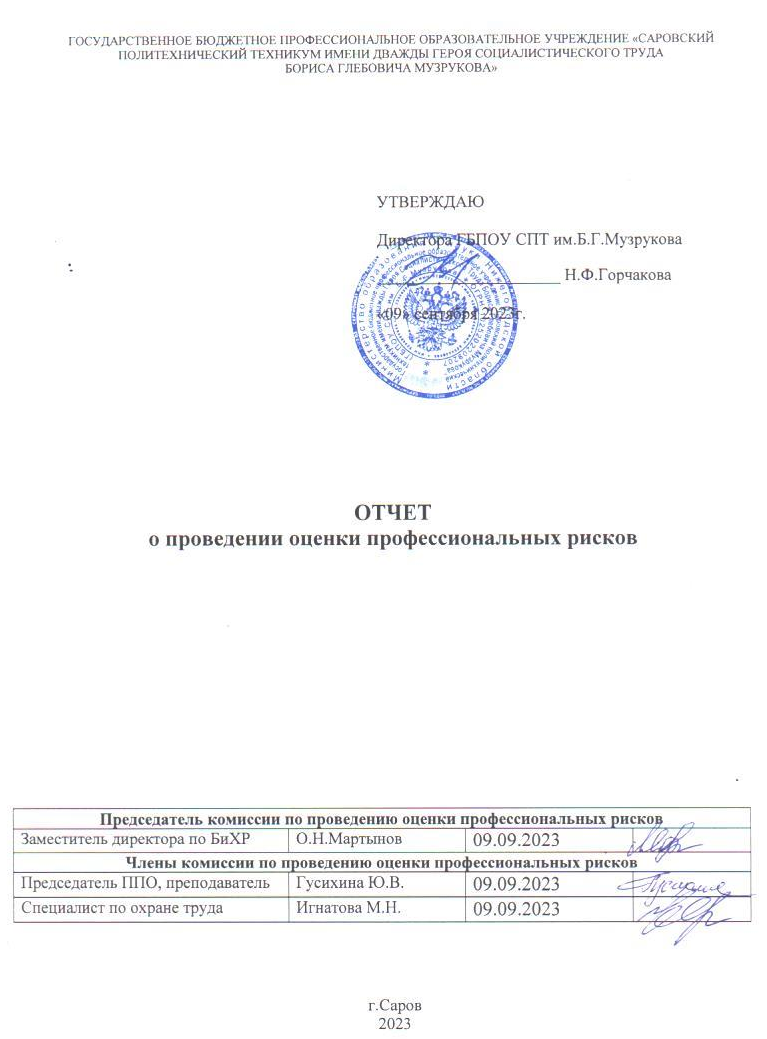 I. Общие положения1.1.Комиссия проводимой идентификации опасностей и оценки рисков1.2.Нормативно-правовая база1. Федеральный закон от 30 декабря 2001 г. № 197-ФЗ «Трудовой кодекс Российской Федерации»;2.Приказ Министерства труда и социальной защиты Российской Федерации от 29 октября 2021 г. № 776Н «Об утверждении примерного положения о системе управления охраной труда»;3.Приказ Министерства труда и социального развития Российской Федерации от 28 декабря 2021 г. № 926 «Об утверждении рекомендаций по выбору методов оценки уровней профессиональных рисков и по снижению уровней таких рисков»;4.Приказ Федеральной службы по труду и занятости от 21 марта 2019 г. № 77 «Об утверждении Методических рекомендаций по проверке создания и обеспечения функционирования системы управления охраной труда»;5.Приказ Минтруда России от 31.01.2022 № 36 «Об утверждении Рекомендаций по классификации, обнаружению, распознаванию и описанию опасностей»6.ГОСТ Р 12.0.010-2009 «Система стандартов безопасности труда (ССБТ). Системы управления охраной труда. Определение опасностей и оценка рисков»;7.ГОСТ 12.0.230.5-2018 «Система стандартов безопасности труда (ССБТ). Системы управления охраной труда. Методы оценки риска для обеспечения безопасности выполнения работ».1.3. Идентификация опасностей. Идентификация опасностей заключается в активном определении всех источников, ситуаций или действий (или их комбинации), являющихся следствием деятельности организации и деятельности работников, в отношении которых проводится оценка, обладающих потенциалом нанесения вреда в виде травмы или ухудшения состояния здоровья. При идентификации опасностей рассматривались различные типы опасностей в зоне выполнения работ, включая физические, химические, биологические и социально-психологические. В качестве основы применялся перечень опасностей (Приложение №1) разработанный в соответствии с требованиями п.27 Приказа Минтруда РФ от 29.10.2021 N 776Н. «Об утверждении Примерного положения о системе управления охраной труда» . Идентификация опасностей проводилась в отношении повседневно выполняемой работы, а также проводимых работ во время чрезвычайных ситуаций (несчастные случаи, эвакуация из здания, пожар, террористический акт, ЧС природного и техногенного характера, угроза военных действий). В качестве источников информации в ходе идентификации опасностей использовались: -информация, полученная в ходе интервью с работниками; -информация, полученная в ходе обходов помещений и территории;-результаты проведения специальной оценки условий труда и/или производственного контроля; 1.4.Оценка рисков. Оценка профессиональных рисков – это выявление возникающих в процессе осуществления трудовой деятельности опасностей, определение их величины и тяжести потенциальных последствий. Управление рисками — комплекс взаимосвязанных мероприятий, включающих в себя меры по выявлению, оценке и снижению уровней профессиональных рисков. Процедура оценки и управления профессиональными рисками, в силу требований ст.218 Трудового кодекса Российской Федерации от 30.12.2001 N 197-ФЗ, обязательна для работодателя. 1.5.Метод оценки профессионального рискаОценка уровня профессионального риска осуществляется с использованием матричного метода на основе балльной оценки (п. 4.2.1. Приказа Министерства труда и социального развития Российской Федерации от 28 декабря 2021 г. № 926 «Об утверждении рекомендаций по выбору методов оценки уровней профессиональных рисков и по снижению уровней таких рисков»).Матрица рассматриваемого метода оценки риска строится на соотношении вероятности причинения ущерба от выявленной опасности и тяжести последствий ущерба, где вероятность и тяжесть имеют свои весовые коэффициенты (баллы), а уровень риска рассчитывается путем перемножения баллов по показателям вероятности и тяжести по каждой идентифицированной опасности.Данный метод рекомендуется применять для оценки рисков на любом уровне: организации в целом, на уровне проекта/отдела, а также для конкретного оборудования или процесса. Метод также рекомендуется использовать для принятия решений на любом уровне (от стратегического до операционного), для любого временного диапазона наличия профессионального риска.Выбранный метод позволяет обработать следующие критерии риска:• оценка тяжести возможных последствий (для работников, их здоровья и безопасности).Степень тяжести зависит от масштаба последствий в случае наступления риска;• оценка вероятности наступления события (риска или происшествия). Степень вероятности подразумевает учет периодичности события и вероятности последствий такого события;В основе метода применяется матрица 5х5 = Вероятность x Тяжесть. Вероятность и Тяжесть оцениваются по пятибалльной шкале. Применяя матрицу можно получить оценку риска для заданных уровней Вероятности и Тяжести.Весовой коэффициент тяжести устанавливается в зависимости от разрушающих особенностей предполагаемых событий. Тяжесть определяется как наихудший из правдоподобных вариантов развития событий с причинением ущерба здоровью:Весовой коэффициент вероятности устанавливается при наличии и с учётом оснований, предполагающих наступление того или иного события. Вероятность является мерой возможности того, что опасность может проявиться и причинить ущерб здоровью:Итоговым значением является уровень риска:Принятие решения о выборе способа управления рисками осуществляется на основанииполученных уровней рисков:• «1-2 Незначительный» – на данный момент риск не велик и не растет. Обычно не требует дополнительных исследований и ресурсов.• «3-4 Низкий» – нужно уделить внимание, контролировать выполнение существующих мер управления.• «5-10 Средний» – требует внимания со стороны руководителя структурного подразделения. Если возможно – улучшить безопасность (назначить ответственного, обеспечить дополнительными средствами защиты, предупреждающими надписями, знаками безопасности, издать соответствующие распорядительные документы).• «11-19 Высокий» – необходимо провести анализ, разработать мероприятия, проконтролировать исполнение мероприятий, сделать соответствующие выводы. Требуетпостоянного контроля со стороны руководителя структурного подразделения и лиц, осуществляющих контроль условий и охраны труда.• «20-25 Экстремальный» – требует незамедлительных действий со стороны всех ответственных лиц. Необходим детальный план действий по устранению, замене или ликвидации риска и постоянный контроль за выполнением намеченных мероприятий. Требуются дополнительные исследования, ресурсы и контроль со стороны руководства. II.Карты оценки профессиональных рисковВ соответствии с требованиями действующего законодательства в области охраны труда и здоровья, на каждую должность составляется индивидуальная карта оценки профессионального риска. Rаждая карта имеет в составе 5 разделов:«Идентифицированная опасность (событие)» - наименование опасного фактора (события), которое идентифицировано на данном рабочем месте, включая как штатные (нормальные) условия труда, так и внештатные (аварийные) условия; «Вероятность (ВР)» - вероятность наступления той или иной идентифицированной опасности (события) для данной должности в соответствии с методикой;«Тяжесть (ТЖ)» - тяжесть от наступления той или иной идентифицированной опасности (события) для данной должности в соответствии с методикой;«Уровень риска (УР)» - уровень риска, определённый путём перемножения параметра вероятности и тяжести, при наступлении той или иной идентифицированной опасности (события) для данной должности в соответствии с методикой;«Мероприятия по управлению» - предлагаемые компенсирующие мероприятия, направленные на снижение имеющего уровня риска или его полное прекращение (Приложение 2)После проведения процедуры оценки профессиональных рисков всем работникам, занятым на данной должности, следует ознакомиться с картой оценки риска, указав фамилию, имя и отчество, поставив подпись, а также указать дату ознакомления. Все сотрудники, в дальнейшем принятые на работу на данную должность также должны ознакомиться с картой оценки риска в минимально возможные сроки после принятия на работу. Перечень рабочих мест, на которых проводилась оценка профессиональных рисковКарта оценки профессионального риска № 001 Карта оценки профессионального риска № 002Карта оценки профессионального риска № 003Карта оценки профессионального риска № 004Карта оценки профессионального риска № 005Карта оценки профессионального риска № 006Карта оценки профессионального риска № 007Карта оценки профессионального риска № 008Карта оценки профессионального риска № 009Карта оценки профессионального риска № 010Карта оценки профессионального риска № 012Карта оценки профессионального риска № 013Карта оценки профессионального риска № 014Карта оценки профессионального риска № 015Карта оценки профессионального риска № 016Карта оценки профессионального риска № 017Карта оценки профессионального риска № 018Карта оценки профессионального риска № 019Карта оценки профессионального риска № 020Карта оценки профессионального риска № 021Карта оценки профессионального риска № 022Карта оценки профессионального риска № 023Карта оценки профессионального риска № 024Карта оценки профессионального риска № 025Карта оценки профессионального риска № 026Карта оценки профессионального риска № 027Карта оценки профессионального риска № 028Карта оценки профессионального риска № 029Карта оценки профессионального риска № 030Карта оценки профессионального риска № 031Карта оценки профессионального риска № 032Карта оценки профессионального риска № 033Карта оценки профессионального риска № 034Карта оценки профессионального риска № 035Карта оценки профессионального риска № 036Карта оценки профессионального риска № 037Карта оценки профессионального риска № 038Карта оценки профессионального риска № 039Карта оценки профессионального риска № 040Карта оценки профессионального риска № 041Приложение 1Перечень (реестр) опасностейПриложение 2Компенсирующие мероприятияКомпенсирующие мероприятия (перечень мер по исключению и / или снижению уровней рисков, а также их контролю) представляют собой организационно-технические меры, направленные на снижение существующего риска до уровня минимального риска. Включают в себя комплекс распорядительных мер, направленных на предотвращение наступления неблагоприятных обстоятельств в целом, а также минимизацию потерь в случае наступления неблагоприятных обстоятельств. Как правило, большинство мер реализуются с помощью различных управленческих регламентов.Председатель комиссииПредседатель комиссииЗаместитель директора по БиХРО.А.МартыновЧлены комиссииЧлены комиссииПредседатель ППО Гусихина Ю.В.Специалист по охране трудаИгнатова М.Н.тяжестьтяжестьтяжестьтяжестьтяжестьтяжестьвероятность1 незначительный2 низкий3 средний4 высокий5 экстремальныйвероятность5 экстремальный510152025вероятность4 высокий48121620вероятность3 средний3691215вероятность2 низкий246810вероятность1 незначительный12345ОценкаОписание ущерба здоровьюКлассификация  происшествия5ЭкстремальныйСмертьГрупповой НС при любой тяжестиСмертельный/ Групповой НС4ВысокийАмпутация, ожог 3 степени, хроническоезаболевание, стойкая утрата трудоспособности.Требует интенсивного медицинскоговмешательства. Длительная потерятрудоспособности/ Инвалидность.Тяжелый НС/Профзаболевание3СреднийПерелом кости, серьезные деформации/разрывмягких тканей, ожог 2 степени, тяжелая болезнь,средние деформации мягких тканей, ожог 1степени, глубокий порез или обширныессадины. Инфекционные заболеванияС потерей трудоспособности.Легкий НС.2НизкийМалые деформации мягких тканей, порез,ссадины, царапины, требующие медицинскоговмешательства. Без потери трудоспособностиБез потери трудоспособности.Возможно обращение к врачу1ПренебрежимомалыйМелкие ссадины, раздражения и т.д. Не требуетмедицинского вмешательства, без потеритрудоспособностиИнцидент без обращения кврачуОценкаВероятность происшествияОписание5ЭкстремальныйПроизойдет – ожидаемо, что в обозримомбудущем данное событие наступитСотрудник(и) сталкиваются с чрезвычайно опасной ситуацией.Опасность является частью ежедневной работы сотрудника4ВысокийВозможно – событие может произойти, и это не будет неожиданностьюРиск возникновения инцидента оценивается как вполне вероятный. Отсутствуетопределённое количество важных защитных барьеров, увеличивается вероятностьвозникновения инцидента из-за регулярного воздействия опасности на сотрудника3СреднийМожно предположить – возможность событияоценивается как 50/50Инцидент возможен. Имеется основание – в рамках существующих обстоятельствпроизошел несчастный случай 2-5 уровня тяжести для здоровья2НизкийСкорее всего, не произойдет – маловероятно, что событие произойдетИнцидент может произойти, хотя это маловероятно, так как существует определённое количество защитных барьеров.Несмотря на это, инцидент не может быть исключён, т.к. инциденты в похожихобстоятельствах в отрасли (направлении бизнеса) случаются1ПренебрежимомалыйПочти невозможно – может случиться только в экстремальных обстоятельствахВероятность возникновения инцидента определяется как очень маловероятная, хотя ивозможная. Инциденты происходили в похожих обстоятельствах в отрасли(направлении бизнеса) как исключениеНезначительный(1-2)Низкий(3-4)Средний(5-10)Высокий(11-19)Экстремальный(20-25)Директор Заместитель директора по УПРДиректор Заместитель директора по УПРЗаместитель директора по УРЗаместитель директора по УРЗаместитель директора по ВРЗаместитель директора по ВРЗаместитель директора по БиХРЗаместитель директора по БиХРРуководитель Ресурсного центраРуководитель Ресурсного центраРуководитель физ.воспитанияРуководитель физ.воспитанияПреподаватель – организатор ОБЖПреподаватель – организатор ОБЖМетодист Ресурсного центраМетодист Ресурсного центраПедагог дополнительного образованияПедагог дополнительного образованияМастер производственного обученияМастер производственного обученияПреподавательСоветник директора по воспитанию и взаимодействию с детскими общественными объединениямиПреподавательСоветник директора по воспитанию и взаимодействию с детскими общественными объединениямиЗав.отделением СПОИнженер – электроник Зав.отделением СПОИнженер – электроник Инженер – электроник Ресурсного центра1Инженер по гражданской обороне1Специалист по охране труда1Техник – смотритель здания1Юрисконсульт1Юрисконсульт Ресурсного центра1Механик1Секретарь руководителя1Лаборант1Секретарь Ресурсного центра1Секретарь в методическом кабинете1Кассир1Специалист в сфере закупок1Специалист по кадрам1Документовед1Библиотекарь3Водитель автобуса1Слесарь - сантехник1Слесарь по ремонту оборудования (ремонт станков)1Плотник1Кладовщик1Уборщик служебных помещений1Охранник6Дворник4Слесарь - электрик11ГБПОУ СПТ им.Б.Г.МузруковаГБПОУ СПТ им.Б.Г.МузруковаГБПОУ СПТ им.Б.Г.МузруковаГБПОУ СПТ им.Б.Г.МузруковаГБПОУ СПТ им.Б.Г.МузруковаГБПОУ СПТ им.Б.Г.МузруковаИННОГРНВид деятельностиОКПООКОГУОКТМО5254006686102520220920785.21, 85.13, 85.1425647151230022322704000ДолжностьДиректорСтруктурное подразделениеАдминистративный персоналДата составления:01.09.2023№Идентифицированная опасность (событие)Вероятность(ВР)Тяжесть(ТЖ)Уровень риска(УР)Мероприятия по управлению (см.Приложение 2)Падение при спотыкании или подскальзывании, при передвижении по скользким поверхностям или мокрым полам2 2 4в рамках компенсирующих мероприятийПадение с высоты или из-за перепада высот на поверхности236в рамках компенсирующих мероприятийМонотонность труда при выполнении однообразных действий или непрерывной и устойчивой концентрации внимания в условиях дефицита сенсорных нагрузок / Психоэмоциональные перегрузки212в рамках компенсирующих мероприятийОтсутствие заземления или неисправность электрооборудования144в рамках компенсирующих мероприятийНасилие от враждебно-настроенных работников/третьих лиц / Психофизическая нагрузка144в рамках компенсирующих мероприятийВоздействие электромагнитных излучений122в рамках компенсирующих мероприятийНедостаточная освещенность рабочей зоны224в рамках компенсирующих мероприятийМеханические опасности широкого спектра воздействия155в рамках компенсирующих мероприятийВдыхание дыма, паров вредных газов и пыли при пожаре / взрыве155в рамках компенсирующих мероприятийОпасность нарушения требований охраны труда, безопасности и иных нормативно-правовых актов155в рамках компенсирующих мероприятийИные опасности, которые возможно идентифицировать при изменении организационного назначения организации, основной функции, технологических процессов, технологических дисциплин, а также иных вводных данных-------------------------------------------------------Итоговый уровень риска: НИЗКИЙИтоговый уровень риска: НИЗКИЙИтоговый уровень риска: НИЗКИЙИтоговый уровень риска: НИЗКИЙИтоговый уровень риска: НИЗКИЙИтоговый уровень риска: НИЗКИЙДолжностьЗаместитель директора по УПРСтруктурное подразделениеАдминистративный персоналДата составления:01.09.2023№Идентифицированная опасность (событие)Вероятность(ВР)Тяжесть(ТЖ)Уровень риска(УР)Мероприятия по управлениюПадение при спотыкании или подскальзывании, при передвижении по скользким поверхностям или мокрым полам2 2 4в рамках компенсирующих мероприятийПадение с высоты или из-за перепада высот на поверхности236в рамках компенсирующих мероприятийМонотонность труда при выполнении однообразных действий или непрерывной и устойчивой концентрации внимания в условиях дефицита сенсорных нагрузок / Психоэмоциональные перегрузки212в рамках компенсирующих мероприятийОтсутствие заземления или неисправность электрооборудования144в рамках компенсирующих мероприятийНасилие от враждебно-настроенных работников/третьих лиц / Психофизическая нагрузка144в рамках компенсирующих мероприятийВоздействие электромагнитных излучений122в рамках компенсирующих мероприятийНедостаточная освещенность рабочей зоны224в рамках компенсирующих мероприятийМеханические опасности широкого спектра воздействия155в рамках компенсирующих мероприятийВдыхание дыма, паров вредных газов и пыли при пожаре / взрыве155в рамках компенсирующих мероприятийОпасность нарушения требований охраны труда, безопасности и иных нормативно-правовых актов155в рамках компенсирующих мероприятийИные опасности, которые возможно идентифицировать при изменении организационного назначения организации, основной функции, технологических процессов, технологических дисциплин, а также иных вводных данных-------------------------------------------------------Итоговый уровень риска: НИЗКИЙИтоговый уровень риска: НИЗКИЙИтоговый уровень риска: НИЗКИЙИтоговый уровень риска: НИЗКИЙИтоговый уровень риска: НИЗКИЙИтоговый уровень риска: НИЗКИЙГБПОУ СПТ им.Б.Г.МузруковаГБПОУ СПТ им.Б.Г.МузруковаГБПОУ СПТ им.Б.Г.МузруковаГБПОУ СПТ им.Б.Г.МузруковаГБПОУ СПТ им.Б.Г.МузруковаГБПОУ СПТ им.Б.Г.МузруковаИННОГРНВид деятельностиОКПООКОГУОКТМО5254006686102520220920785.21, 85.13, 85.1425647151230022322704000ДолжностьЗаместитель директора по ВРСтруктурное подразделениеАдминистративный персоналДата составления:01.09.2023№Идентифицированная опасность (событие)Вероятность(ВР)Тяжесть(ТЖ)Уровень риска(УР)Мероприятия по управлениюПадение при спотыкании или подскальзывании, при передвижении по скользким поверхностям или мокрым полам2 2 4в рамках компенсирующих мероприятийПадение с высоты или из-за перепада высот на поверхности236в рамках компенсирующих мероприятийМонотонность труда при выполнении однообразных действий или непрерывной и устойчивой концентрации внимания в условиях дефицита сенсорных нагрузок / Психоэмоциональные перегрузки212в рамках компенсирующих мероприятийОтсутствие заземления или неисправность электрооборудования144в рамках компенсирующих мероприятийНасилие от враждебно-настроенных работников/третьих лиц / Психофизическая нагрузка144в рамках компенсирующих мероприятийВоздействие электромагнитных излучений122в рамках компенсирующих мероприятийНедостаточная освещенность рабочей зоны224в рамках компенсирующих мероприятийМеханические опасности широкого спектра воздействия155в рамках компенсирующих мероприятийВдыхание дыма, паров вредных газов и пыли при пожаре / взрыве155в рамках компенсирующих мероприятийОпасность нарушения требований охраны труда, безопасности и иных нормативно-правовых актов155в рамках компенсирующих мероприятийИные опасности, которые возможно идентифицировать при изменении организационного назначения организации, основной функции, технологических процессов, технологических дисциплин, а также иных вводных данных-------------------------------------------------------Итоговый уровень риска: НИЗКИЙИтоговый уровень риска: НИЗКИЙИтоговый уровень риска: НИЗКИЙИтоговый уровень риска: НИЗКИЙИтоговый уровень риска: НИЗКИЙИтоговый уровень риска: НИЗКИЙГБПОУ СПТ им.Б.Г.МузруковаГБПОУ СПТ им.Б.Г.МузруковаГБПОУ СПТ им.Б.Г.МузруковаГБПОУ СПТ им.Б.Г.МузруковаГБПОУ СПТ им.Б.Г.МузруковаГБПОУ СПТ им.Б.Г.МузруковаИННОГРНВид деятельностиОКПООКОГУОКТМО5254006686102520220920785.21, 85.13, 85.1425647151230022322704000ДолжностьЗаместитель директора по УРСтруктурное подразделениеАдминистративный персоналДата составления:01.09.2023№Идентифицированная опасность (событие)Вероятность(ВР)Тяжесть(ТЖ)Уровень риска(УР)Мероприятия по управлениюПадение при спотыкании или подскальзывании, при передвижении по скользким поверхностям или мокрым полам2 2 4в рамках компенсирующих мероприятийПадение с высоты или из-за перепада высот на поверхности236в рамках компенсирующих мероприятийМонотонность труда при выполнении однообразных действий или непрерывной и устойчивой концентрации внимания в условиях дефицита сенсорных нагрузок / Психоэмоциональные перегрузки212в рамках компенсирующих мероприятийОтсутствие заземления или неисправность электрооборудования144в рамках компенсирующих мероприятийНасилие от враждебно-настроенных работников/третьих лиц / Психофизическая нагрузка144в рамках компенсирующих мероприятийВоздействие электромагнитных излучений122в рамках компенсирующих мероприятийНедостаточная освещенность рабочей зоны224в рамках компенсирующих мероприятийМеханические опасности широкого спектра воздействия155в рамках компенсирующих мероприятийВдыхание дыма, паров вредных газов и пыли при пожаре / взрыве155в рамках компенсирующих мероприятийОпасность нарушения требований охраны труда, безопасности и иных нормативно-правовых актов155в рамках компенсирующих мероприятийИные опасности, которые возможно идентифицировать при изменении организационного назначения организации, основной функции, технологических процессов, технологических дисциплин, а также иных вводных данных-------------------------------------------------------Итоговый уровень риска: НИЗКИЙИтоговый уровень риска: НИЗКИЙИтоговый уровень риска: НИЗКИЙИтоговый уровень риска: НИЗКИЙИтоговый уровень риска: НИЗКИЙИтоговый уровень риска: НИЗКИЙГБПОУ СПТ им.Б.Г.МузруковаГБПОУ СПТ им.Б.Г.МузруковаГБПОУ СПТ им.Б.Г.МузруковаГБПОУ СПТ им.Б.Г.МузруковаГБПОУ СПТ им.Б.Г.МузруковаГБПОУ СПТ им.Б.Г.МузруковаИННОГРНВид деятельностиОКПООКОГУОКТМО5254006686102520220920785.21, 85.13, 85.1425647151230022322704000ДолжностьЗаместитель директора по БиХРСтруктурное подразделениеАдминистративный персоналДата составления:01.09.2023№Идентифицированная опасность (событие)Вероятность(ВР)Тяжесть(ТЖ)Уровень риска(УР)Мероприятия по управлениюПадение при спотыкании или подскальзывании, при передвижении по скользким поверхностям или мокрым полам2 2 4в рамках компенсирующих мероприятийПадение с высоты или из-за перепада высот на поверхности236в рамках компенсирующих мероприятийМонотонность труда при выполнении однообразных действий или непрерывной и устойчивой концентрации внимания в условиях дефицита сенсорных нагрузок / Психоэмоциональные перегрузки212в рамках компенсирующих мероприятийОтсутствие заземления или неисправность электрооборудования144в рамках компенсирующих мероприятийНасилие от враждебно-настроенных работников/третьих лиц / Психофизическая нагрузка144в рамках компенсирующих мероприятийВоздействие электромагнитных излучений122в рамках компенсирующих мероприятийНедостаточная освещенность рабочей зоны224в рамках компенсирующих мероприятийМеханические опасности широкого спектра воздействия155в рамках компенсирующих мероприятийВдыхание дыма, паров вредных газов и пыли при пожаре / взрыве155в рамках компенсирующих мероприятийОпасность нарушения требований охраны труда, безопасности и иных нормативно-правовых актов155в рамках компенсирующих мероприятийИные опасности, которые возможно идентифицировать при изменении организационного назначения организации, основной функции, технологических процессов, технологических дисциплин, а также иных вводных данных-------------------------------------------------------Итоговый уровень риска: НИЗКИЙИтоговый уровень риска: НИЗКИЙИтоговый уровень риска: НИЗКИЙИтоговый уровень риска: НИЗКИЙИтоговый уровень риска: НИЗКИЙИтоговый уровень риска: НИЗКИЙГБПОУ СПТ им.Б.Г.МузруковаГБПОУ СПТ им.Б.Г.МузруковаГБПОУ СПТ им.Б.Г.МузруковаГБПОУ СПТ им.Б.Г.МузруковаГБПОУ СПТ им.Б.Г.МузруковаГБПОУ СПТ им.Б.Г.МузруковаИННОГРНВид деятельностиОКПООКОГУОКТМО5254006686102520220920785.21, 85.13, 85.1425647151230022322704000ДолжностьРуководитель РЦСтруктурное подразделениеАдминистративный персоналДата составления:01.09.2023№Идентифицированная опасность (событие)Вероятность(ВР)Тяжесть(ТЖ)Уровень риска(УР)Мероприятия по управлениюПадение при спотыкании или подскальзывании, при передвижении по скользким поверхностям или мокрым полам2 2 4в рамках компенсирующих мероприятийПадение с высоты или из-за перепада высот на поверхности236в рамках компенсирующих мероприятийМонотонность труда при выполнении однообразных действий или непрерывной и устойчивой концентрации внимания в условиях дефицита сенсорных нагрузок / Психоэмоциональные перегрузки212в рамках компенсирующих мероприятийОтсутствие заземления или неисправность электрооборудования144в рамках компенсирующих мероприятийНасилие от враждебно-настроенных работников/третьих лиц / Психофизическая нагрузка144в рамках компенсирующих мероприятийВоздействие электромагнитных излучений122в рамках компенсирующих мероприятийНедостаточная освещенность рабочей зоны224в рамках компенсирующих мероприятийМеханические опасности широкого спектра воздействия155в рамках компенсирующих мероприятийВдыхание дыма, паров вредных газов и пыли при пожаре / взрыве155в рамках компенсирующих мероприятийОпасность нарушения требований охраны труда, безопасности и иных нормативно-правовых актов155в рамках компенсирующих мероприятийИные опасности, которые возможно идентифицировать при изменении организационного назначения организации, основной функции, технологических процессов, технологических дисциплин, а также иных вводных данных-------------------------------------------------------Итоговый уровень риска: НИЗКИЙИтоговый уровень риска: НИЗКИЙИтоговый уровень риска: НИЗКИЙИтоговый уровень риска: НИЗКИЙИтоговый уровень риска: НИЗКИЙИтоговый уровень риска: НИЗКИЙГБПОУ СПТ им.Б.Г.МузруковаГБПОУ СПТ им.Б.Г.МузруковаГБПОУ СПТ им.Б.Г.МузруковаГБПОУ СПТ им.Б.Г.МузруковаГБПОУ СПТ им.Б.Г.МузруковаГБПОУ СПТ им.Б.Г.МузруковаИННОГРНВид деятельностиОКПООКОГУОКТМО5254006686102520220920785.21, 85.13, 85.1425647151230022322704000ДолжностьРуководитель физического воспитанияСтруктурное подразделениеПедагогический персоналДата составления:01.09.2023№Идентифицированная опасность (событие)Вероятность(ВР)Тяжесть(ТЖ)Уровень риска(УР)Мероприятия по управлениюПадение при спотыкании или подскальзывании, при передвижении по скользким поверхностям или мокрым полам2 2 4в рамках компенсирующих мероприятийПадение с высоты или из-за перепада высот на поверхности236в рамках компенсирующих мероприятийМонотонность труда при выполнении однообразных действий или непрерывной и устойчивой концентрации внимания в условиях дефицита сенсорных нагрузок / Психоэмоциональные перегрузки212в рамках компенсирующих мероприятийНапряженный психологический климат в коллективе, стрессовыеситуации / Психоэмоциональные перегрузки224в рамках компенсирующих мероприятийОтсутствие заземления или неисправность электрооборудования144в рамках компенсирующих мероприятийНасилие от враждебно-настроенных работников/третьих лиц / Психофизическая нагрузка144в рамках компенсирующих мероприятийВоздействие электромагнитных излучений122в рамках компенсирующих мероприятийНедостаточная освещенность рабочей зоны224в рамках компенсирующих мероприятийСнижение остроты слуха, тугоухость, глухота, повреждениемембранной перепонки уха, связанные с воздействием повышенногоуровня шума и других неблагоприятных характеристик шума122в рамках компенсирующих мероприятийМеханические опасности широкого спектра воздействия155в рамках компенсирующих мероприятийВдыхание дыма, паров вредных газов и пыли при пожаре / взрыве155в рамках компенсирующих мероприятийОпасность нарушения требований охраны труда, безопасности и иных нормативно-правовых актов155в рамках компенсирующих мероприятийЗаболевания вследствие перегрева или переохлаждения организма224в рамках компенсирующих мероприятийИные опасности, которые возможно идентифицировать при изменении организационного назначения организации, основной функции, технологических процессов, технологических дисциплин, а также иных вводных данных-------------------------------------------------------Итоговый уровень риска: НИЗКИЙИтоговый уровень риска: НИЗКИЙИтоговый уровень риска: НИЗКИЙИтоговый уровень риска: НИЗКИЙИтоговый уровень риска: НИЗКИЙИтоговый уровень риска: НИЗКИЙГБПОУ СПТ им.Б.Г.МузруковаГБПОУ СПТ им.Б.Г.МузруковаГБПОУ СПТ им.Б.Г.МузруковаГБПОУ СПТ им.Б.Г.МузруковаГБПОУ СПТ им.Б.Г.МузруковаГБПОУ СПТ им.Б.Г.МузруковаИННОГРНВид деятельностиОКПООКОГУОКТМО5254006686102520220920785.21, 85.13, 85.1425647151230022322704000ДолжностьПреподаватель – организатор ОБЖСтруктурное подразделениеПедагогический персоналДата составления:01.09.2023№Идентифицированная опасность (событие)Вероятность(ВР)Тяжесть(ТЖ)Уровень риска(УР)Мероприятия по управлениюПадение при спотыкании или подскальзывании, при передвижении по скользким поверхностям или мокрым полам2 2 4в рамках компенсирующих мероприятийПадение с высоты или из-за перепада высот на поверхности236в рамках компенсирующих мероприятийМонотонность труда при выполнении однообразных действий или непрерывной и устойчивой концентрации внимания в условиях дефицита сенсорных нагрузок / Психоэмоциональные перегрузки212в рамках компенсирующих мероприятийНапряженный психологический климат в коллективе, стрессовыеситуации / Психоэмоциональные перегрузки224в рамках компенсирующих мероприятийОтсутствие заземления или неисправность электрооборудования144в рамках компенсирующих мероприятийНасилие от враждебно-настроенных работников/третьих лиц / Психофизическая нагрузка144в рамках компенсирующих мероприятийВоздействие электромагнитных излучений122в рамках компенсирующих мероприятийНедостаточная освещенность рабочей зоны224в рамках компенсирующих мероприятийСнижение остроты слуха, тугоухость, глухота, повреждениемембранной перепонки уха, связанные с воздействием повышенногоуровня шума и других неблагоприятных характеристик шума122в рамках компенсирующих мероприятийМеханические опасности широкого спектра воздействия155в рамках компенсирующих мероприятийВдыхание дыма, паров вредных газов и пыли при пожаре / взрыве155в рамках компенсирующих мероприятийОпасность нарушения требований охраны труда, безопасности и иных нормативно-правовых актов155в рамках компенсирующих мероприятийИные опасности, которые возможно идентифицировать при изменении организационного назначения организации, основной функции, технологических процессов, технологических дисциплин, а также иных вводных данных-------------------------------------------------------Итоговый уровень риска: НИЗКИЙИтоговый уровень риска: НИЗКИЙИтоговый уровень риска: НИЗКИЙИтоговый уровень риска: НИЗКИЙИтоговый уровень риска: НИЗКИЙИтоговый уровень риска: НИЗКИЙГБПОУ СПТ им.Б.Г.МузруковаГБПОУ СПТ им.Б.Г.МузруковаГБПОУ СПТ им.Б.Г.МузруковаГБПОУ СПТ им.Б.Г.МузруковаГБПОУ СПТ им.Б.Г.МузруковаГБПОУ СПТ им.Б.Г.МузруковаИННОГРНВид деятельностиОКПООКОГУОКТМО5254006686102520220920785.21, 85.13, 85.1425647151230022322704000ДолжностьМетодист РЦСтруктурное подразделениеПедагогический персоналДата составления:01.09.2023№Идентифицированная опасность (событие)Вероятность(ВР)Тяжесть(ТЖ)Уровень риска(УР)Мероприятия по управлениюПадение при спотыкании или подскальзывании, при передвижении по скользким поверхностям или мокрым полам2 2 4в рамках компенсирующих мероприятийПадение с высоты или из-за перепада высот на поверхности236в рамках компенсирующих мероприятийМонотонность труда при выполнении однообразных действий или непрерывной и устойчивой концентрации внимания в условиях дефицита сенсорных нагрузок / Психоэмоциональные перегрузки212в рамках компенсирующих мероприятийОтсутствие заземления или неисправность электрооборудования144в рамках компенсирующих мероприятийНасилие от враждебно-настроенных работников/третьих лиц / Психофизическая нагрузка144в рамках компенсирующих мероприятийВоздействие электромагнитных излучений122в рамках компенсирующих мероприятийНедостаточная освещенность рабочей зоны224в рамках компенсирующих мероприятийМеханические опасности широкого спектра воздействия155в рамках компенсирующих мероприятийВдыхание дыма, паров вредных газов и пыли при пожаре / взрыве155в рамках компенсирующих мероприятийОпасность нарушения требований охраны труда, безопасности и иных нормативно-правовых актов155в рамках компенсирующих мероприятийИные опасности, которые возможно идентифицировать при изменении организационного назначения организации, основной функции, технологических процессов, технологических дисциплин, а также иных вводных данных-------------------------------------------------------Итоговый уровень риска: НИЗКИЙИтоговый уровень риска: НИЗКИЙИтоговый уровень риска: НИЗКИЙИтоговый уровень риска: НИЗКИЙИтоговый уровень риска: НИЗКИЙИтоговый уровень риска: НИЗКИЙГБПОУ СПТ им.Б.Г.МузруковаГБПОУ СПТ им.Б.Г.МузруковаГБПОУ СПТ им.Б.Г.МузруковаГБПОУ СПТ им.Б.Г.МузруковаГБПОУ СПТ им.Б.Г.МузруковаГБПОУ СПТ им.Б.Г.МузруковаИННОГРНВид деятельностиОКПООКОГУОКТМО5254006686102520220920785.21, 85.13, 85.1425647151230022322704000ДолжностьПедагог дополнительного образованияСтруктурное подразделениеПедагогический персоналДата составления:01.09.2023№Идентифицированная опасность (событие)Вероятность(ВР)Тяжесть(ТЖ)Уровень риска(УР)Мероприятия по управлениюПадение при спотыкании или подскальзывании, при передвижении по скользким поверхностям или мокрым полам2 2 4в рамках компенсирующих мероприятийПадение с высоты или из-за перепада высот на поверхности236в рамках компенсирующих мероприятийМонотонность труда при выполнении однообразных действий или непрерывной и устойчивой концентрации внимания в условиях дефицита сенсорных нагрузок / Психоэмоциональные перегрузки212в рамках компенсирующих мероприятийОтсутствие заземления или неисправность электрооборудования144в рамках компенсирующих мероприятийНасилие от враждебно-настроенных работников/третьих лиц / Психофизическая нагрузка144в рамках компенсирующих мероприятийВоздействие электромагнитных излучений122в рамках компенсирующих мероприятийНедостаточная освещенность рабочей зоны224в рамках компенсирующих мероприятийМеханические опасности широкого спектра воздействия155в рамках компенсирующих мероприятийВдыхание дыма, паров вредных газов и пыли при пожаре / взрыве155в рамках компенсирующих мероприятийОпасность нарушения требований охраны труда, безопасности и иных нормативно-правовых актов155в рамках компенсирующих мероприятийИные опасности, которые возможно идентифицировать при изменении организационного назначения организации, основной функции, технологических процессов, технологических дисциплин, а также иных вводных данных-------------------------------------------------------Итоговый уровень риска: НИЗКИЙИтоговый уровень риска: НИЗКИЙИтоговый уровень риска: НИЗКИЙИтоговый уровень риска: НИЗКИЙИтоговый уровень риска: НИЗКИЙИтоговый уровень риска: НИЗКИЙГБПОУ СПТ им.Б.Г.МузруковаГБПОУ СПТ им.Б.Г.МузруковаГБПОУ СПТ им.Б.Г.МузруковаГБПОУ СПТ им.Б.Г.МузруковаГБПОУ СПТ им.Б.Г.МузруковаГБПОУ СПТ им.Б.Г.МузруковаИННОГРНВид деятельностиОКПООКОГУОКТМО5254006686102520220920785.21, 85.13, 85.1425647151230022322704000ДолжностьПреподаватель Структурное подразделениеПедагогический персоналДата составления:01.09.2023№Идентифицированная опасность (событие)Вероятность(ВР)Тяжесть(ТЖ)Уровень риска(УР)Мероприятия по управлениюПадение при спотыкании или подскальзывании, при передвижении по скользким поверхностям или мокрым полам2 2 4в рамках компенсирующих мероприятийПадение с высоты или из-за перепада высот на поверхности236в рамках компенсирующих мероприятийМонотонность труда при выполнении однообразных действий или непрерывной и устойчивой концентрации внимания в условиях дефицита сенсорных нагрузок / Психоэмоциональные перегрузки212в рамках компенсирующих мероприятийНапряженный психологический климат в коллективе, стрессовыеситуации / Психоэмоциональные перегрузки224в рамках компенсирующих мероприятийОтсутствие заземления или неисправность электрооборудования144в рамках компенсирующих мероприятийНасилие от враждебно-настроенных работников/третьих лиц / Психофизическая нагрузка144в рамках компенсирующих мероприятийСнижение остроты слуха, тугоухость, глухота, повреждениемембранной перепонки уха, связанные с воздействием повышенногоуровня шума и других неблагоприятных характеристик шума122в рамках компенсирующих мероприятийВоздействие электромагнитных излучений122в рамках компенсирующих мероприятийНедостаточная освещенность рабочей зоны224в рамках компенсирующих мероприятийМеханические опасности широкого спектра воздействия155в рамках компенсирующих мероприятийВдыхание дыма, паров вредных газов и пыли при пожаре / взрыве155в рамках компенсирующих мероприятийОпасность нарушения требований охраны труда, безопасности и иных нормативно-правовых актов155в рамках компенсирующих мероприятийИные опасности, которые возможно идентифицировать при изменении организационного назначения организации, основной функции, технологических процессов, технологических дисциплин, а также иных вводных данных-------------------------------------------------------Итоговый уровень риска: НИЗКИЙИтоговый уровень риска: НИЗКИЙИтоговый уровень риска: НИЗКИЙИтоговый уровень риска: НИЗКИЙИтоговый уровень риска: НИЗКИЙИтоговый уровень риска: НИЗКИЙГБПОУ СПТ им.Б.Г.МузруковаГБПОУ СПТ им.Б.Г.МузруковаГБПОУ СПТ им.Б.Г.МузруковаГБПОУ СПТ им.Б.Г.МузруковаГБПОУ СПТ им.Б.Г.МузруковаГБПОУ СПТ им.Б.Г.МузруковаИННОГРНВид деятельностиОКПООКОГУОКТМО5254006686102520220920785.21, 85.13, 85.1425647151230022322704000ДолжностьСоветник директора по воспитанию и взаимодействию с детскими общественными объединениямиСтруктурное подразделениеПедагогический персоналДата составления:03.09.2023№Идентифицированная опасность (событие)Вероятность(ВР)Тяжесть(ТЖ)Уровень риска(УР)Мероприятия по управлениюПадение при спотыкании или подскальзывании, при передвижении по скользким поверхностям или мокрым полам2 2 4в рамках компенсирующих мероприятийПадение с высоты или из-за перепада высот на поверхности236в рамках компенсирующих мероприятийМонотонность труда при выполнении однообразных действий или непрерывной и устойчивой концентрации внимания в условиях дефицита сенсорных нагрузок / Психоэмоциональные перегрузки212в рамках компенсирующих мероприятийОтсутствие заземления или неисправность электрооборудования144в рамках компенсирующих мероприятийНасилие от враждебно-настроенных работников/третьих лиц / Психофизическая нагрузка144в рамках компенсирующих мероприятийВоздействие электромагнитных излучений122в рамках компенсирующих мероприятийНедостаточная освещенность рабочей зоны224в рамках компенсирующих мероприятийМеханические опасности широкого спектра воздействия155в рамках компенсирующих мероприятийВдыхание дыма, паров вредных газов и пыли при пожаре / взрыве155в рамках компенсирующих мероприятийОпасность нарушения требований охраны труда, безопасности и иных нормативно-правовых актов155в рамках компенсирующих мероприятийИные опасности, которые возможно идентифицировать при изменении организационного назначения организации, основной функции, технологических процессов, технологических дисциплин, а также иных вводных данных-------------------------------------------------------Итоговый уровень риска: НИЗКИЙИтоговый уровень риска: НИЗКИЙИтоговый уровень риска: НИЗКИЙИтоговый уровень риска: НИЗКИЙИтоговый уровень риска: НИЗКИЙИтоговый уровень риска: НИЗКИЙГБПОУ СПТ им.Б.Г.МузруковаГБПОУ СПТ им.Б.Г.МузруковаГБПОУ СПТ им.Б.Г.МузруковаГБПОУ СПТ им.Б.Г.МузруковаГБПОУ СПТ им.Б.Г.МузруковаГБПОУ СПТ им.Б.Г.МузруковаИННОГРНВид деятельностиОКПООКОГУОКТМО5254006686102520220920785.21, 85.13, 85.1425647151230022322704000ДолжностьМастер производственного обученияСтруктурное подразделениеПедагогический персоналДата составления:03.09.2023№Идентифицированная опасность (событие)Вероятность(ВР)Тяжесть(ТЖ)Уровень риска(УР)Мероприятия по управлениюТравма или заболевание вследствие отсутствия защиты от вредных(травмирующих) факторов, от которых защищают СИЗ236в рамках компенсирующих мероприятийПадение при спотыкании или подскальзывании, при передвижении по скользким поверхностям или мокрым полам2 2 4в рамках компенсирующих мероприятийПадение с высоты или из-за перепада высот на поверхности236в рамках компенсирующих мероприятийОтравление при вдыхании паров вредных жидкостей, газов, пыли,тумана, дыма и твердых веществ236в рамках компенсирующих мероприятийОжог при контакте незащищенных частей тела с поверхностьюпредметов, имеющих высокую температуру339в рамках компенсирующих мероприятийТепловой удар при длительном нахождении в помещении с высокойтемпературой воздуха236в рамках компенсирующих мероприятийОжог кожных покровов и слизистых оболочек вследствие воздействияоткрытого пламени236в рамках компенсирующих мероприятийВоздействие локальной вибрации на руки работника прииспользовании ручных механизмов (сужение сосудов, болезнь белыхпальцев)224в рамках компенсирующих мероприятийУдар работника или падение на работника предмета, тяжелогоинструмента или груза, упавшего при перемещении или подъеме236в рамках компенсирующих мероприятийПовреждение костно-мышечного аппарата работника при физическихперегрузках122в рамках компенсирующих мероприятийПсихоэмоциональные перегрузки/ Монотонность труда привыполнении однообразных действий или непрерывной и устойчивойконцентрации внимания в условиях дефицита сенсорных нагрузок224в рамках компенсирующих мероприятийПсихоэмоциональные перегрузки/Новые, непривычные виды труда,связанные с отсутствием информации, умений для выполнения новымвидам работы224в рамках компенсирующих мероприятийПсихоэмоциональные перегрузки/Диспетчеризация процессов,связанная с длительной концентрацией внимания212в рамках компенсирующих мероприятийКонтакт с частями электрооборудования, находящимися поднапряжением248в рамках компенсирующих мероприятийВоздействие ультрафиолетового излучения248в рамках компенсирующих мероприятийОтсутствие заземления или неисправность электрооборудования144в рамках компенсирующих мероприятийПсихофизическая нагрузка/ Насилие от враждебно-настроенныхработников/третьих лиц144в рамках компенсирующих мероприятийВоздействие электромагнитных излучений248в рамках компенсирующих мероприятийОпасность пожара155в рамках компенсирующих мероприятийВоздействие открытого пламени, повышенной температуры155в рамках компенсирующих мероприятийПовышенная яркость рабочей зоны326в рамках компенсирующих мероприятийОтравление воздушными взвесями вредных химических веществ ввоздухе рабочей зоны122в рамках компенсирующих мероприятийНедостаточная освещенность рабочей зоны224в рамках компенсирующих мероприятийМеханические опасности широкого спектра воздействия155в рамках компенсирующих мероприятийВдыхание дыма, паров вредных газов и пыли при пожаре / взрыве155в рамках компенсирующих мероприятийЗаболевания кожи (дерматиты) при воздействии химических веществ224в рамках компенсирующих мероприятийОпасность нарушения требований охраны труда, безопасности и иных нормативно-правовых актов155в рамках компенсирующих мероприятийДругие опасности, связанные с воздействием электрического тока, статического электричества, а также с воздействием термических рисков электрической дуги 246в рамках компенсирующих мероприятийИные опасности, которые возможно идентифицировать при изменении организационного назначения организации, основной функции, технологических процессов, технологических дисциплин, а также иных вводных данных-------------------------------------------------------Итоговый уровень риска: СРЕДНИЙИтоговый уровень риска: СРЕДНИЙИтоговый уровень риска: СРЕДНИЙИтоговый уровень риска: СРЕДНИЙИтоговый уровень риска: СРЕДНИЙИтоговый уровень риска: СРЕДНИЙГБПОУ СПТ им.Б.Г.МузруковаГБПОУ СПТ им.Б.Г.МузруковаГБПОУ СПТ им.Б.Г.МузруковаГБПОУ СПТ им.Б.Г.МузруковаГБПОУ СПТ им.Б.Г.МузруковаГБПОУ СПТ им.Б.Г.МузруковаИННОГРНВид деятельностиОКПООКОГУОКТМО5254006686102520220920785.21, 85.13, 85.1425647151230022322704000ДолжностьЗаведующий отделением СПОСтруктурное подразделениеУчебно-вспомогательный персоналДата составления:03.09.2023№Идентифицированная опасность (событие)Вероятность(ВР)Тяжесть(ТЖ)Уровень риска(УР)Мероприятия по управлениюПадение при спотыкании или подскальзывании, при передвижении по скользким поверхностям или мокрым полам2 2 4в рамках компенсирующих мероприятийПадение с высоты или из-за перепада высот на поверхности236в рамках компенсирующих мероприятийМонотонность труда при выполнении однообразных действий или непрерывной и устойчивой концентрации внимания в условиях дефицита сенсорных нагрузок / Психоэмоциональные перегрузки212в рамках компенсирующих мероприятийОтсутствие заземления или неисправность электрооборудования144в рамках компенсирующих мероприятийНасилие от враждебно-настроенных работников/третьих лиц / Психофизическая нагрузка144в рамках компенсирующих мероприятийВоздействие электромагнитных излучений122в рамках компенсирующих мероприятийНедостаточная освещенность рабочей зоны224в рамках компенсирующих мероприятийМеханические опасности широкого спектра воздействия155в рамках компенсирующих мероприятийВдыхание дыма, паров вредных газов и пыли при пожаре / взрыве155в рамках компенсирующих мероприятийОпасность нарушения требований охраны труда, безопасности и иных нормативно-правовых актов155в рамках компенсирующих мероприятийИные опасности, которые возможно идентифицировать при изменении организационного назначения организации, основной функции, технологических процессов, технологических дисциплин, а также иных вводных данных-------------------------------------------------------Итоговый уровень риска: НИЗКИЙИтоговый уровень риска: НИЗКИЙИтоговый уровень риска: НИЗКИЙИтоговый уровень риска: НИЗКИЙИтоговый уровень риска: НИЗКИЙИтоговый уровень риска: НИЗКИЙГБПОУ СПТ им.Б.Г.МузруковаГБПОУ СПТ им.Б.Г.МузруковаГБПОУ СПТ им.Б.Г.МузруковаГБПОУ СПТ им.Б.Г.МузруковаГБПОУ СПТ им.Б.Г.МузруковаГБПОУ СПТ им.Б.Г.МузруковаИННОГРНВид деятельностиОКПООКОГУОКТМО5254006686102520220920785.21, 85.13, 85.1425647151230022322704000ДолжностьИнженер-электроникСтруктурное подразделениеОбслуживающий персоналДата составления:03.09.2023№Идентифицированная опасность (событие)Вероятность(ВР)Тяжесть(ТЖ)Уровень риска(УР)Мероприятия по управлениюПадение при спотыкании или подскальзывании, при передвижении по скользким поверхностям или мокрым полам2 2 4в рамках компенсирующих мероприятийПадение с высоты или из-за перепада высот на поверхности236в рамках компенсирующих мероприятийМонотонность труда при выполнении однообразных действий илинепрерывной и устойчивой концентрации внимания в условияхдефицита сенсорных нагрузок / Психоэмоциональные перегрузки212в рамках компенсирующих мероприятийОтсутствие заземления или неисправность электрооборудования144в рамках компенсирующих мероприятийНасилие от враждебно-настроенных работников/третьих лиц / Психофизическая нагрузка144в рамках компенсирующих мероприятийВоздействие электромагнитных излучений122в рамках компенсирующих мероприятийНедостаточная освещенность рабочей зоны224в рамках компенсирующих мероприятийМеханические опасности широкого спектра воздействия155в рамках компенсирующих мероприятийВдыхание дыма, паров вредных газов и пыли при пожаре / взрыве155в рамках компенсирующих мероприятийОпасность нарушения требований охраны труда, безопасности и иных нормативно-правовых актов155в рамках компенсирующих мероприятийИные опасности, которые возможно идентифицировать при изменении организационного назначения организации, основной функции, технологических процессов, технологических дисциплин, а также иных вводных данных-------------------------------------------------------Итоговый уровень риска: НИЗКИЙИтоговый уровень риска: НИЗКИЙИтоговый уровень риска: НИЗКИЙИтоговый уровень риска: НИЗКИЙИтоговый уровень риска: НИЗКИЙИтоговый уровень риска: НИЗКИЙГБПОУ СПТ им.Б.Г.МузруковаГБПОУ СПТ им.Б.Г.МузруковаГБПОУ СПТ им.Б.Г.МузруковаГБПОУ СПТ им.Б.Г.МузруковаГБПОУ СПТ им.Б.Г.МузруковаГБПОУ СПТ им.Б.Г.МузруковаИННОГРНВид деятельностиОКПООКОГУОКТМО5254006686102520220920785.21, 85.13, 85.1425647151230022322704000ДолжностьИнженер-электроник РЦСтруктурное подразделениеОбслуживающий персоналДата составления:03.09.2023№Идентифицированная опасность (событие)Вероятность(ВР)Тяжесть(ТЖ)Уровень риска(УР)Мероприятия по управлениюПадение при спотыкании или подскальзывании, при передвижении по скользким поверхностям или мокрым полам2 2 4в рамках компенсирующих мероприятийПадение с высоты или из-за перепада высот на поверхности236в рамках компенсирующих мероприятийМонотонность труда при выполнении однообразных действий или непрерывной и устойчивой концентрации внимания в условиях дефицита сенсорных нагрузок / Психоэмоциональные перегрузки212в рамках компенсирующих мероприятийОтсутствие заземления или неисправность электрооборудования144в рамках компенсирующих мероприятийНасилие от враждебно-настроенных работников/третьих лиц / Психофизическая нагрузка144в рамках компенсирующих мероприятийВоздействие электромагнитных излучений122в рамках компенсирующих мероприятийНедостаточная освещенность рабочей зоны224в рамках компенсирующих мероприятийМеханические опасности широкого спектра воздействия155в рамках компенсирующих мероприятийВдыхание дыма, паров вредных газов и пыли при пожаре / взрыве155в рамках компенсирующих мероприятийОпасность нарушения требований охраны труда, безопасности и иных нормативно-правовых актов155в рамках компенсирующих мероприятийИные опасности, которые возможно идентифицировать при изменении организационного назначения организации, основной функции, технологических процессов, технологических дисциплин, а также иных вводных данных-------------------------------------------------------Итоговый уровень риска: НИЗКИЙИтоговый уровень риска: НИЗКИЙИтоговый уровень риска: НИЗКИЙИтоговый уровень риска: НИЗКИЙИтоговый уровень риска: НИЗКИЙИтоговый уровень риска: НИЗКИЙГБПОУ СПТ им.Б.Г.МузруковаГБПОУ СПТ им.Б.Г.МузруковаГБПОУ СПТ им.Б.Г.МузруковаГБПОУ СПТ им.Б.Г.МузруковаГБПОУ СПТ им.Б.Г.МузруковаГБПОУ СПТ им.Б.Г.МузруковаИННОГРНВид деятельностиОКПООКОГУОКТМО5254006686102520220920785.21, 85.13, 85.1425647151230022322704000ДолжностьИнженер по гражданской оборонеСтруктурное подразделениеОбслуживающий персоналДата составления:03.09.2023№Идентифицированная опасность (событие)Вероятность(ВР)Тяжесть(ТЖ)Уровень риска(УР)Мероприятия по управлениюПадение при спотыкании или подскальзывании, при передвижении по скользким поверхностям или мокрым полам2 2 4в рамках компенсирующих мероприятийПадение с высоты или из-за перепада высот на поверхности236в рамках компенсирующих мероприятийМонотонность труда при выполнении однообразных действий или непрерывной и устойчивой концентрации внимания в условиях дефицита сенсорных нагрузок / Психоэмоциональные перегрузки212в рамках компенсирующих мероприятийОтсутствие заземления или неисправность электрооборудования144в рамках компенсирующих мероприятийНасилие от враждебно-настроенных работников/третьих лиц / Психофизическая нагрузка144в рамках компенсирующих мероприятийВоздействие электромагнитных излучений122в рамках компенсирующих мероприятийНедостаточная освещенность рабочей зоны224в рамках компенсирующих мероприятийМеханические опасности широкого спектра воздействия155в рамках компенсирующих мероприятийВдыхание дыма, паров вредных газов и пыли при пожаре / взрыве155в рамках компенсирующих мероприятийОпасность нарушения требований охраны труда, безопасности и иных нормативно-правовых актов155в рамках компенсирующих мероприятийИные опасности, которые возможно идентифицировать при изменении организационного назначения организации, основной функции, технологических процессов, технологических дисциплин, а также иных вводных данных-------------------------------------------------------Итоговый уровень риска: НИЗКИЙИтоговый уровень риска: НИЗКИЙИтоговый уровень риска: НИЗКИЙИтоговый уровень риска: НИЗКИЙИтоговый уровень риска: НИЗКИЙИтоговый уровень риска: НИЗКИЙГБПОУ СПТ им.Б.Г.МузруковаГБПОУ СПТ им.Б.Г.МузруковаГБПОУ СПТ им.Б.Г.МузруковаГБПОУ СПТ им.Б.Г.МузруковаГБПОУ СПТ им.Б.Г.МузруковаГБПОУ СПТ им.Б.Г.МузруковаИННОГРНВид деятельностиОКПООКОГУОКТМО5254006686102520220920785.21, 85.13, 85.1425647151230022322704000ДолжностьСпециалист по охране трудаСтруктурное подразделениеОбслуживающий персоналДата составления:03.09.2023№Идентифицированная опасность (событие)Вероятность(ВР)Тяжесть(ТЖ)Уровень риска(УР)Мероприятия по управлениюПадение при спотыкании или подскальзывании, при передвижении по скользким поверхностям или мокрым полам2 2 4в рамках компенсирующих мероприятийПадение с высоты или из-за перепада высот на поверхности236в рамках компенсирующих мероприятийМонотонность труда при выполнении однообразных действий или непрерывной и устойчивой концентрации внимания в условиях дефицита сенсорных нагрузок / Психоэмоциональные перегрузки212в рамках компенсирующих мероприятийОтсутствие заземления или неисправность электрооборудования144в рамках компенсирующих мероприятийНасилие от враждебно-настроенных работников/третьих лиц / Психофизическая нагрузка144в рамках компенсирующих мероприятийВоздействие электромагнитных излучений122в рамках компенсирующих мероприятийНедостаточная освещенность рабочей зоны224в рамках компенсирующих мероприятийМеханические опасности широкого спектра воздействия155в рамках компенсирующих мероприятийВдыхание дыма, паров вредных газов и пыли при пожаре / взрыве155в рамках компенсирующих мероприятийОпасность нарушения требований охраны труда, безопасности и иных нормативно-правовых актов155в рамках компенсирующих мероприятийИные опасности, которые возможно идентифицировать при изменении организационного назначения организации, основной функции, технологических процессов, технологических дисциплин, а также иных вводных данных-------------------------------------------------------Итоговый уровень риска: НИЗКИЙИтоговый уровень риска: НИЗКИЙИтоговый уровень риска: НИЗКИЙИтоговый уровень риска: НИЗКИЙИтоговый уровень риска: НИЗКИЙИтоговый уровень риска: НИЗКИЙГБПОУ СПТ им.Б.Г.МузруковаГБПОУ СПТ им.Б.Г.МузруковаГБПОУ СПТ им.Б.Г.МузруковаГБПОУ СПТ им.Б.Г.МузруковаГБПОУ СПТ им.Б.Г.МузруковаГБПОУ СПТ им.Б.Г.МузруковаИННОГРНВид деятельностиОКПООКОГУОКТМО5254006686102520220920785.21, 85.13, 85.1425647151230022322704000ДолжностьТехник-смотритель зданияСтруктурное подразделениеОбслуживающий персоналДата составления:03.09.2023№Идентифицированная опасность (событие)Вероятность(ВР)Тяжесть(ТЖ)Уровень риска(УР)Мероприятия по управлениюПадение при спотыкании или подскальзывании, при передвижении по скользким поверхностям или мокрым полам2 2 4в рамках компенсирующих мероприятийПадение с высоты или из-за перепада высот на поверхности236в рамках компенсирующих мероприятийМонотонность труда при выполнении однообразных действий или непрерывной и устойчивой концентрации внимания в условиях дефицита сенсорных нагрузок / Психоэмоциональные перегрузки212в рамках компенсирующих мероприятийОтсутствие заземления или неисправность электрооборудования144в рамках компенсирующих мероприятийНасилие от враждебно-настроенных работников/третьих лиц / Психофизическая нагрузка144в рамках компенсирующих мероприятийВоздействие электромагнитных излучений122в рамках компенсирующих мероприятийНедостаточная освещенность рабочей зоны224в рамках компенсирующих мероприятийМеханические опасности широкого спектра воздействия155в рамках компенсирующих мероприятийВдыхание дыма, паров вредных газов и пыли при пожаре / взрыве155в рамках компенсирующих мероприятийОпасность нарушения требований охраны труда, безопасности и иных нормативно-правовых актов155в рамках компенсирующих мероприятийИные опасности, которые возможно идентифицировать при изменении организационного назначения организации, основной функции, технологических процессов, технологических дисциплин, а также иных вводных данных-------------------------------------------------------Итоговый уровень риска: НИЗКИЙИтоговый уровень риска: НИЗКИЙИтоговый уровень риска: НИЗКИЙИтоговый уровень риска: НИЗКИЙИтоговый уровень риска: НИЗКИЙИтоговый уровень риска: НИЗКИЙГБПОУ СПТ им.Б.Г.МузруковаГБПОУ СПТ им.Б.Г.МузруковаГБПОУ СПТ им.Б.Г.МузруковаГБПОУ СПТ им.Б.Г.МузруковаГБПОУ СПТ им.Б.Г.МузруковаГБПОУ СПТ им.Б.Г.МузруковаИННОГРНВид деятельностиОКПООКОГУОКТМО5254006686102520220920785.21, 85.13, 85.1425647151230022322704000ДолжностьЮрисконсультСтруктурное подразделениеОбслуживающий персоналДата составления:03.09.2023№Идентифицированная опасность (событие)Вероятность(ВР)Тяжесть(ТЖ)Уровень риска(УР)Мероприятия по управлениюПадение при спотыкании или подскальзывании, при передвижении по скользким поверхностям или мокрым полам2 2 4в рамках компенсирующих мероприятийПадение с высоты или из-за перепада высот на поверхности236в рамках компенсирующих мероприятийМонотонность труда при выполнении однообразных действий или непрерывной и устойчивой концентрации внимания в условиях дефицита сенсорных нагрузок / Психоэмоциональные перегрузки212в рамках компенсирующих мероприятийОтсутствие заземления или неисправность электрооборудования144в рамках компенсирующих мероприятийНасилие от враждебно-настроенных работников/третьих лиц / Психофизическая нагрузка144в рамках компенсирующих мероприятийВоздействие электромагнитных излучений122в рамках компенсирующих мероприятийНедостаточная освещенность рабочей зоны224в рамках компенсирующих мероприятийМеханические опасности широкого спектра воздействия155в рамках компенсирующих мероприятийВдыхание дыма, паров вредных газов и пыли при пожаре / взрыве155в рамках компенсирующих мероприятийОпасность нарушения требований охраны труда, безопасности и иных нормативно-правовых актов155в рамках компенсирующих мероприятийИные опасности, которые возможно идентифицировать при изменении организационного назначения организации, основной функции, технологических процессов, технологических дисциплин, а также иных вводных данных-------------------------------------------------------Итоговый уровень риска: НИЗКИЙИтоговый уровень риска: НИЗКИЙИтоговый уровень риска: НИЗКИЙИтоговый уровень риска: НИЗКИЙИтоговый уровень риска: НИЗКИЙИтоговый уровень риска: НИЗКИЙГБПОУ СПТ им.Б.Г.МузруковаГБПОУ СПТ им.Б.Г.МузруковаГБПОУ СПТ им.Б.Г.МузруковаГБПОУ СПТ им.Б.Г.МузруковаГБПОУ СПТ им.Б.Г.МузруковаГБПОУ СПТ им.Б.Г.МузруковаИННОГРНВид деятельностиОКПООКОГУОКТМО5254006686102520220920785.21, 85.13, 85.1425647151230022322704000ДолжностьЮрисконсульт РЦСтруктурное подразделениеОбслуживающий персоналДата составления:03.09.2023№Идентифицированная опасность (событие)Вероятность(ВР)Тяжесть(ТЖ)Уровень риска(УР)Мероприятия по управлениюПадение при спотыкании или подскальзывании, при передвижении по скользким поверхностям или мокрым полам2 2 4в рамках компенсирующих мероприятийПадение с высоты или из-за перепада высот на поверхности236в рамках компенсирующих мероприятийМонотонность труда при выполнении однообразных действий или непрерывной и устойчивой концентрации внимания в условиях дефицита сенсорных нагрузок / Психоэмоциональные перегрузки212в рамках компенсирующих мероприятийОтсутствие заземления или неисправность электрооборудования144в рамках компенсирующих мероприятийНасилие от враждебно-настроенных работников/третьих лиц / Психофизическая нагрузка144в рамках компенсирующих мероприятийВоздействие электромагнитных излучений122в рамках компенсирующих мероприятийНедостаточная освещенность рабочей зоны224в рамках компенсирующих мероприятийМеханические опасности широкого спектра воздействия155в рамках компенсирующих мероприятийВдыхание дыма, паров вредных газов и пыли при пожаре / взрыве155в рамках компенсирующих мероприятийОпасность нарушения требований охраны труда, безопасности и иных нормативно-правовых актов155в рамках компенсирующих мероприятийИные опасности, которые возможно идентифицировать при изменении организационного назначения организации, основной функции, технологических процессов, технологических дисциплин, а также иных вводных данных-------------------------------------------------------Итоговый уровень риска: НИЗКИЙИтоговый уровень риска: НИЗКИЙИтоговый уровень риска: НИЗКИЙИтоговый уровень риска: НИЗКИЙИтоговый уровень риска: НИЗКИЙИтоговый уровень риска: НИЗКИЙГБПОУ СПТ им.Б.Г.МузруковаГБПОУ СПТ им.Б.Г.МузруковаГБПОУ СПТ им.Б.Г.МузруковаГБПОУ СПТ им.Б.Г.МузруковаГБПОУ СПТ им.Б.Г.МузруковаГБПОУ СПТ им.Б.Г.МузруковаИННОГРНВид деятельностиОКПООКОГУОКТМО5254006686102520220920785.21, 85.13, 85.1425647151230022322704000ДолжностьМеханикСтруктурное подразделениеОбслуживающий персоналДата составления:04.09.2023№Идентифицированная опасность (событие)Вероятность(ВР)Тяжесть(ТЖ)Уровень риска(УР)Мероприятия по управлениюПадение при спотыкании или подскальзывании, при передвижении по скользким поверхностям или мокрым полам2 2 4в рамках компенсирующих мероприятийПадение с высоты или из-за перепада высот на поверхности236в рамках компенсирующих мероприятийУдары, порезы, проколы, уколы, затягивания, наматывания,абразивные воздействия подвижными частями оборудования236Отравление воздушными взвесями вредных химических веществ ввоздухе рабочей зоны144Ожог при контакте незащищенных частей тела с поверхностьюпредметов, имеющих высокую температуру224Снижение остроты слуха, тугоухость, глухота, повреждениемембранной перепонки уха, связанные с воздействием повышенногоуровня шума и других неблагоприятных характеристик шума122Воздействие локальной вибрации на руки работника прииспользовании ручных механизмов (сужение сосудов, болезнь белыхпальцев)122Удар работника или падение на работника предмета, тяжелогоинструмента или груза, упавшего при перемещении или подъеме224Повреждение костно-мышечного аппарата работника при физическихперегрузках122Монотонность труда при выполнении однообразных действий или непрерывной и устойчивой концентрации внимания в условиях дефицита сенсорных нагрузок / Психоэмоциональные перегрузки212в рамках компенсирующих мероприятийОтсутствие заземления или неисправность электрооборудования144в рамках компенсирующих мероприятийНасилие от враждебно-настроенных работников/третьих лиц / Психофизическая нагрузка144в рамках компенсирующих мероприятийВоздействие электромагнитных излучений122в рамках компенсирующих мероприятийНедостаточная освещенность рабочей зоны224в рамках компенсирующих мероприятийМеханические опасности широкого спектра воздействия155в рамках компенсирующих мероприятийОпасность пожара155Неприменение СИЗ или применение поврежденных СИЗ, несертифицированных СИЗ, не соответствующих размерам СИЗ, СИЗ, несоответствующих выявленным опасностям, составу или уровнювоздействия вредных факторов122в рамках компенсирующих мероприятийОпасность нарушения требований охраны труда, безопасности и иных нормативно-правовых актов155в рамках компенсирующих мероприятийИные опасности, которые возможно идентифицировать при изменении организационного назначения организации, основной функции, технологических процессов, технологических дисциплин, а также иных вводных данных-------------------------------------------------------Итоговый уровень риска: СРЕДНИЙИтоговый уровень риска: СРЕДНИЙИтоговый уровень риска: СРЕДНИЙИтоговый уровень риска: СРЕДНИЙИтоговый уровень риска: СРЕДНИЙИтоговый уровень риска: СРЕДНИЙГБПОУ СПТ им.Б.Г.МузруковаГБПОУ СПТ им.Б.Г.МузруковаГБПОУ СПТ им.Б.Г.МузруковаГБПОУ СПТ им.Б.Г.МузруковаГБПОУ СПТ им.Б.Г.МузруковаГБПОУ СПТ им.Б.Г.МузруковаИННОГРНВид деятельностиОКПООКОГУОКТМО5254006686102520220920785.21, 85.13, 85.1425647151230022322704000ДолжностьСекретарь руководителяСтруктурное подразделениеОбслуживающий персоналДата составления:04.09.2023№Идентифицированная опасность (событие)Вероятность(ВР)Тяжесть(ТЖ)Уровень риска(УР)Мероприятия по управлениюПадение при спотыкании или подскальзывании, при передвижении по скользким поверхностям или мокрым полам2 2 4в рамках компенсирующих мероприятийПадение с высоты или из-за перепада высот на поверхности236в рамках компенсирующих мероприятийМонотонность труда при выполнении однообразных действий или непрерывной и устойчивой концентрации внимания в условиях дефицита сенсорных нагрузок / Психоэмоциональные перегрузки212в рамках компенсирующих мероприятийОтсутствие заземления или неисправность электрооборудования144в рамках компенсирующих мероприятийНасилие от враждебно-настроенных работников/третьих лиц / Психофизическая нагрузка144в рамках компенсирующих мероприятийВоздействие электромагнитных излучений122в рамках компенсирующих мероприятийНедостаточная освещенность рабочей зоны224в рамках компенсирующих мероприятийМеханические опасности широкого спектра воздействия155в рамках компенсирующих мероприятийВдыхание дыма, паров вредных газов и пыли при пожаре / взрыве155в рамках компенсирующих мероприятийОпасность нарушения требований охраны труда, безопасности и иных нормативно-правовых актов155в рамках компенсирующих мероприятийИные опасности, которые возможно идентифицировать при изменении организационного назначения организации, основной функции, технологических процессов, технологических дисциплин, а также иных вводных данных-------------------------------------------------------Итоговый уровень риска: НИЗКИЙИтоговый уровень риска: НИЗКИЙИтоговый уровень риска: НИЗКИЙИтоговый уровень риска: НИЗКИЙИтоговый уровень риска: НИЗКИЙИтоговый уровень риска: НИЗКИЙГБПОУ СПТ им.Б.Г.МузруковаГБПОУ СПТ им.Б.Г.МузруковаГБПОУ СПТ им.Б.Г.МузруковаГБПОУ СПТ им.Б.Г.МузруковаГБПОУ СПТ им.Б.Г.МузруковаГБПОУ СПТ им.Б.Г.МузруковаИННОГРНВид деятельностиОКПООКОГУОКТМО5254006686102520220920785.21, 85.13, 85.1425647151230022322704000ДолжностьЛаборантСтруктурное подразделениеОбслуживающий персоналДата составления:04.09.2023№Идентифицированная опасность (событие)Вероятность(ВР)Тяжесть(ТЖ)Уровень риска(УР)Мероприятия по управлениюПадение при спотыкании или подскальзывании, при передвижении по скользким поверхностям или мокрым полам2 2 4в рамках компенсирующих мероприятийПадение с высоты или из-за перепада высот на поверхности236в рамках компенсирующих мероприятийМонотонность труда при выполнении однообразных действий или непрерывной и устойчивой концентрации внимания в условиях дефицита сенсорных нагрузок / Психоэмоциональные перегрузки212в рамках компенсирующих мероприятийОтсутствие заземления или неисправность электрооборудования144в рамках компенсирующих мероприятийНасилие от враждебно-настроенных работников/третьих лиц / Психофизическая нагрузка144в рамках компенсирующих мероприятийВоздействие электромагнитных излучений122в рамках компенсирующих мероприятийНедостаточная освещенность рабочей зоны224в рамках компенсирующих мероприятийМеханические опасности широкого спектра воздействия155в рамках компенсирующих мероприятийВдыхание дыма, паров вредных газов и пыли при пожаре / взрыве155в рамках компенсирующих мероприятийОпасность нарушения требований охраны труда, безопасности и иных нормативно-правовых актов155в рамках компенсирующих мероприятийИные опасности, которые возможно идентифицировать при изменении организационного назначения организации, основной функции, технологических процессов, технологических дисциплин, а также иных вводных данных-------------------------------------------------------Итоговый уровень риска: НИЗКИЙИтоговый уровень риска: НИЗКИЙИтоговый уровень риска: НИЗКИЙИтоговый уровень риска: НИЗКИЙИтоговый уровень риска: НИЗКИЙИтоговый уровень риска: НИЗКИЙГБПОУ СПТ им.Б.Г.МузруковаГБПОУ СПТ им.Б.Г.МузруковаГБПОУ СПТ им.Б.Г.МузруковаГБПОУ СПТ им.Б.Г.МузруковаГБПОУ СПТ им.Б.Г.МузруковаГБПОУ СПТ им.Б.Г.МузруковаИННОГРНВид деятельностиОКПООКОГУОКТМО5254006686102520220920785.21, 85.13, 85.1425647151230022322704000ДолжностьСекретарь РЦСтруктурное подразделениеОбслуживающий персоналДата составления:04.09.2023№Идентифицированная опасность (событие)Вероятность(ВР)Тяжесть(ТЖ)Уровень риска(УР)Мероприятия по управлениюПадение при спотыкании или подскальзывании, при передвижении по скользким поверхностям или мокрым полам2 2 4в рамках компенсирующих мероприятийПадение с высоты или из-за перепада высот на поверхности236в рамках компенсирующих мероприятийМонотонность труда при выполнении однообразных действий или непрерывной и устойчивой концентрации внимания в условиях дефицита сенсорных нагрузок / Психоэмоциональные перегрузки212в рамках компенсирующих мероприятийОтсутствие заземления или неисправность электрооборудования144в рамках компенсирующих мероприятийНасилие от враждебно-настроенных работников/третьих лиц / Психофизическая нагрузка144в рамках компенсирующих мероприятийВоздействие электромагнитных излучений122в рамках компенсирующих мероприятийНедостаточная освещенность рабочей зоны224в рамках компенсирующих мероприятийМеханические опасности широкого спектра воздействия155в рамках компенсирующих мероприятийВдыхание дыма, паров вредных газов и пыли при пожаре / взрыве155в рамках компенсирующих мероприятийОпасность нарушения требований охраны труда, безопасности и иных нормативно-правовых актов155в рамках компенсирующих мероприятийИные опасности, которые возможно идентифицировать при изменении организационного назначения организации, основной функции, технологических процессов, технологических дисциплин, а также иных вводных данных-------------------------------------------------------Итоговый уровень риска: НИЗКИЙИтоговый уровень риска: НИЗКИЙИтоговый уровень риска: НИЗКИЙИтоговый уровень риска: НИЗКИЙИтоговый уровень риска: НИЗКИЙИтоговый уровень риска: НИЗКИЙГБПОУ СПТ им.Б.Г.МузруковаГБПОУ СПТ им.Б.Г.МузруковаГБПОУ СПТ им.Б.Г.МузруковаГБПОУ СПТ им.Б.Г.МузруковаГБПОУ СПТ им.Б.Г.МузруковаГБПОУ СПТ им.Б.Г.МузруковаИННОГРНВид деятельностиОКПООКОГУОКТМО5254006686102520220920785.21, 85.13, 85.1425647151230022322704000ДолжностьСекретарь в методическом кабинетеСтруктурное подразделениеОбслуживающий персоналДата составления:04.09.2023№Идентифицированная опасность (событие)Вероятность(ВР)Тяжесть(ТЖ)Уровень риска(УР)Мероприятия по управлениюПадение при спотыкании или подскальзывании, при передвижении по скользким поверхностям или мокрым полам2 2 4в рамках компенсирующих мероприятийПадение с высоты или из-за перепада высот на поверхности236в рамках компенсирующих мероприятийМонотонность труда при выполнении однообразных действий или непрерывной и устойчивой концентрации внимания в условиях дефицита сенсорных нагрузок / Психоэмоциональные перегрузки212в рамках компенсирующих мероприятийОтсутствие заземления или неисправность электрооборудования144в рамках компенсирующих мероприятийНасилие от враждебно-настроенных работников/третьих лиц / Психофизическая нагрузка144в рамках компенсирующих мероприятийВоздействие электромагнитных излучений122в рамках компенсирующих мероприятийНедостаточная освещенность рабочей зоны224в рамках компенсирующих мероприятийМеханические опасности широкого спектра воздействия155в рамках компенсирующих мероприятийВдыхание дыма, паров вредных газов и пыли при пожаре / взрыве155в рамках компенсирующих мероприятийОпасность нарушения требований охраны труда, безопасности и иных нормативно-правовых актов155в рамках компенсирующих мероприятийИные опасности, которые возможно идентифицировать при изменении организационного назначения организации, основной функции, технологических процессов, технологических дисциплин, а также иных вводных данных-------------------------------------------------------Итоговый уровень риска: НИЗКИЙИтоговый уровень риска: НИЗКИЙИтоговый уровень риска: НИЗКИЙИтоговый уровень риска: НИЗКИЙИтоговый уровень риска: НИЗКИЙИтоговый уровень риска: НИЗКИЙГБПОУ СПТ им.Б.Г.МузруковаГБПОУ СПТ им.Б.Г.МузруковаГБПОУ СПТ им.Б.Г.МузруковаГБПОУ СПТ им.Б.Г.МузруковаГБПОУ СПТ им.Б.Г.МузруковаГБПОУ СПТ им.Б.Г.МузруковаИННОГРНВид деятельностиОКПООКОГУОКТМО5254006686102520220920785.21, 85.13, 85.1425647151230022322704000ДолжностьКассирСтруктурное подразделениеОбслуживающий персоналДата составления:04.09.2023№Идентифицированная опасность (событие)Вероятность(ВР)Тяжесть(ТЖ)Уровень риска(УР)Мероприятия по управлениюПадение при спотыкании или подскальзывании, при передвижении по скользким поверхностям или мокрым полам2 2 4в рамках компенсирующих мероприятийПадение с высоты или из-за перепада высот на поверхности236в рамках компенсирующих мероприятийМонотонность труда при выполнении однообразных действий или непрерывной и устойчивой концентрации внимания в условиях дефицита сенсорных нагрузок / Психоэмоциональные перегрузки212в рамках компенсирующих мероприятийОтсутствие заземления или неисправность электрооборудования144в рамках компенсирующих мероприятийНасилие от враждебно-настроенных работников/третьих лиц / Психофизическая нагрузка144в рамках компенсирующих мероприятийВоздействие электромагнитных излучений122в рамках компенсирующих мероприятийНедостаточная освещенность рабочей зоны224в рамках компенсирующих мероприятийМеханические опасности широкого спектра воздействия155в рамках компенсирующих мероприятийВдыхание дыма, паров вредных газов и пыли при пожаре / взрыве155в рамках компенсирующих мероприятийОпасность нарушения требований охраны труда, безопасности и иных нормативно-правовых актов155в рамках компенсирующих мероприятийИные опасности, которые возможно идентифицировать при изменении организационного назначения организации, основной функции, технологических процессов, технологических дисциплин, а также иных вводных данных-------------------------------------------------------Итоговый уровень риска: НИЗКИЙИтоговый уровень риска: НИЗКИЙИтоговый уровень риска: НИЗКИЙИтоговый уровень риска: НИЗКИЙИтоговый уровень риска: НИЗКИЙИтоговый уровень риска: НИЗКИЙГБПОУ СПТ им.Б.Г.МузруковаГБПОУ СПТ им.Б.Г.МузруковаГБПОУ СПТ им.Б.Г.МузруковаГБПОУ СПТ им.Б.Г.МузруковаГБПОУ СПТ им.Б.Г.МузруковаГБПОУ СПТ им.Б.Г.МузруковаИННОГРНВид деятельностиОКПООКОГУОКТМО5254006686102520220920785.21, 85.13, 85.1425647151230022322704000ДолжностьСпециалист в сфере закупокСтруктурное подразделениеОбслуживающий персоналДата составления:04.09.2023№Идентифицированная опасность (событие)Вероятность(ВР)Тяжесть(ТЖ)Уровень риска(УР)Мероприятия по управлениюПадение при спотыкании или подскальзывании, при передвижении по скользким поверхностям или мокрым полам2 2 4в рамках компенсирующих мероприятийПадение с высоты или из-за перепада высот на поверхности236в рамках компенсирующих мероприятийМонотонность труда при выполнении однообразных действий или непрерывной и устойчивой концентрации внимания в условиях дефицита сенсорных нагрузок / Психоэмоциональные перегрузки212в рамках компенсирующих мероприятийОтсутствие заземления или неисправность электрооборудования144в рамках компенсирующих мероприятийНасилие от враждебно-настроенных работников/третьих лиц / Психофизическая нагрузка144в рамках компенсирующих мероприятийВоздействие электромагнитных излучений122в рамках компенсирующих мероприятийНедостаточная освещенность рабочей зоны224в рамках компенсирующих мероприятийМеханические опасности широкого спектра воздействия155в рамках компенсирующих мероприятийВдыхание дыма, паров вредных газов и пыли при пожаре / взрыве155в рамках компенсирующих мероприятийОпасность нарушения требований охраны труда, безопасности и иных нормативно-правовых актов155в рамках компенсирующих мероприятийИные опасности, которые возможно идентифицировать при изменении организационного назначения организации, основной функции, технологических процессов, технологических дисциплин, а также иных вводных данных-------------------------------------------------------Итоговый уровень риска: НИЗКИЙИтоговый уровень риска: НИЗКИЙИтоговый уровень риска: НИЗКИЙИтоговый уровень риска: НИЗКИЙИтоговый уровень риска: НИЗКИЙИтоговый уровень риска: НИЗКИЙГБПОУ СПТ им.Б.Г.МузруковаГБПОУ СПТ им.Б.Г.МузруковаГБПОУ СПТ им.Б.Г.МузруковаГБПОУ СПТ им.Б.Г.МузруковаГБПОУ СПТ им.Б.Г.МузруковаГБПОУ СПТ им.Б.Г.МузруковаИННОГРНВид деятельностиОКПООКОГУОКТМО5254006686102520220920785.21, 85.13, 85.1425647151230022322704000ДолжностьСпециалист по кадрамСтруктурное подразделениеОбслуживающий персоналДата составления:04.09.2023№Идентифицированная опасность (событие)Вероятность(ВР)Тяжесть(ТЖ)Уровень риска(УР)Мероприятия по управлениюПадение при спотыкании или подскальзывании, при передвижении по скользким поверхностям или мокрым полам2 2 4в рамках компенсирующих мероприятийПадение с высоты или из-за перепада высот на поверхности236в рамках компенсирующих мероприятийМонотонность труда при выполнении однообразных действий или непрерывной и устойчивой концентрации внимания в условиях дефицита сенсорных нагрузок / Психоэмоциональные перегрузки212в рамках компенсирующих мероприятийОтсутствие заземления или неисправность электрооборудования144в рамках компенсирующих мероприятийНасилие от враждебно-настроенных работников/третьих лиц / Психофизическая нагрузка144в рамках компенсирующих мероприятийВоздействие электромагнитных излучений122в рамках компенсирующих мероприятийНедостаточная освещенность рабочей зоны224в рамках компенсирующих мероприятийМеханические опасности широкого спектра воздействия155в рамках компенсирующих мероприятийВдыхание дыма, паров вредных газов и пыли при пожаре / взрыве155в рамках компенсирующих мероприятийОпасность нарушения требований охраны труда, безопасности и иных нормативно-правовых актов155в рамках компенсирующих мероприятийИные опасности, которые возможно идентифицировать при изменении организационного назначения организации, основной функции, технологических процессов, технологических дисциплин, а также иных вводных данных-------------------------------------------------------Итоговый уровень риска: НИЗКИЙИтоговый уровень риска: НИЗКИЙИтоговый уровень риска: НИЗКИЙИтоговый уровень риска: НИЗКИЙИтоговый уровень риска: НИЗКИЙИтоговый уровень риска: НИЗКИЙГБПОУ СПТ им.Б.Г.МузруковаГБПОУ СПТ им.Б.Г.МузруковаГБПОУ СПТ им.Б.Г.МузруковаГБПОУ СПТ им.Б.Г.МузруковаГБПОУ СПТ им.Б.Г.МузруковаГБПОУ СПТ им.Б.Г.МузруковаИННОГРНВид деятельностиОКПООКОГУОКТМО5254006686102520220920785.21, 85.13, 85.1425647151230022322704000ДолжностьДокументоведСтруктурное подразделениеОбслуживающий персоналДата составления:04.09.2023№Идентифицированная опасность (событие)Вероятность(ВР)Тяжесть(ТЖ)Уровень риска(УР)Мероприятия по управлениюПадение при спотыкании или подскальзывании, при передвижении по скользким поверхностям или мокрым полам2 2 4в рамках компенсирующих мероприятийПадение с высоты или из-за перепада высот на поверхности236в рамках компенсирующих мероприятийМонотонность труда при выполнении однообразных действий или непрерывной и устойчивой концентрации внимания в условиях дефицита сенсорных нагрузок / Психоэмоциональные перегрузки212в рамках компенсирующих мероприятийОтсутствие заземления или неисправность электрооборудования144в рамках компенсирующих мероприятийНасилие от враждебно-настроенных работников/третьих лиц / Психофизическая нагрузка144в рамках компенсирующих мероприятийВоздействие электромагнитных излучений122в рамках компенсирующих мероприятийНедостаточная освещенность рабочей зоны224в рамках компенсирующих мероприятийМеханические опасности широкого спектра воздействия155в рамках компенсирующих мероприятийВдыхание дыма, паров вредных газов и пыли при пожаре / взрыве155в рамках компенсирующих мероприятийОпасность нарушения требований охраны труда, безопасности и иных нормативно-правовых актов155в рамках компенсирующих мероприятийИные опасности, которые возможно идентифицировать при изменении организационного назначения организации, основной функции, технологических процессов, технологических дисциплин, а также иных вводных данных-------------------------------------------------------Итоговый уровень риска: НИЗКИЙИтоговый уровень риска: НИЗКИЙИтоговый уровень риска: НИЗКИЙИтоговый уровень риска: НИЗКИЙИтоговый уровень риска: НИЗКИЙИтоговый уровень риска: НИЗКИЙГБПОУ СПТ им.Б.Г.МузруковаГБПОУ СПТ им.Б.Г.МузруковаГБПОУ СПТ им.Б.Г.МузруковаГБПОУ СПТ им.Б.Г.МузруковаГБПОУ СПТ им.Б.Г.МузруковаГБПОУ СПТ им.Б.Г.МузруковаИННОГРНВид деятельностиОКПООКОГУОКТМО5254006686102520220920785.21, 85.13, 85.1425647151230022322704000ДолжностьБиблиотекарьСтруктурное подразделениеОбслуживающий персоналДата составления:04.09.2023№Идентифицированная опасность (событие)Вероятность(ВР)Тяжесть(ТЖ)Уровень риска(УР)Мероприятия по управлениюПадение при спотыкании или подскальзывании, при передвижении по скользким поверхностям или мокрым полам2 2 4в рамках компенсирующих мероприятийПадение с высоты или из-за перепада высот на поверхности236в рамках компенсирующих мероприятийМонотонность труда при выполнении однообразных действий или непрерывной и устойчивой концентрации внимания в условиях дефицита сенсорных нагрузок / Психоэмоциональные перегрузки212в рамках компенсирующих мероприятийОтсутствие заземления или неисправность электрооборудования144в рамках компенсирующих мероприятийНасилие от враждебно-настроенных работников/третьих лиц / Психофизическая нагрузка144в рамках компенсирующих мероприятийВоздействие электромагнитных излучений122в рамках компенсирующих мероприятийНедостаточная освещенность рабочей зоны224в рамках компенсирующих мероприятийМеханические опасности широкого спектра воздействия155в рамках компенсирующих мероприятийВдыхание дыма, паров вредных газов и пыли при пожаре / взрыве155в рамках компенсирующих мероприятийОпасность нарушения требований охраны труда, безопасности и иных нормативно-правовых актов155в рамках компенсирующих мероприятийУдар работника или падение на работника предмета, тяжелогоинструмента или груза, упавшего при перемещении или подъеме122в рамках компенсирующих мероприятийПовреждение органов дыхания частицами пыли122в рамках компенсирующих мероприятийИные опасности, которые возможно идентифицировать при изменении организационного назначения организации, основной функции, технологических процессов, технологических дисциплин, а также иных вводных данных-------------------------------------------------------Итоговый уровень риска: НИЗКИЙИтоговый уровень риска: НИЗКИЙИтоговый уровень риска: НИЗКИЙИтоговый уровень риска: НИЗКИЙИтоговый уровень риска: НИЗКИЙИтоговый уровень риска: НИЗКИЙГБПОУ СПТ им.Б.Г.МузруковаГБПОУ СПТ им.Б.Г.МузруковаГБПОУ СПТ им.Б.Г.МузруковаГБПОУ СПТ им.Б.Г.МузруковаГБПОУ СПТ им.Б.Г.МузруковаГБПОУ СПТ им.Б.Г.МузруковаИННОГРНВид деятельностиОКПООКОГУОКТМО5254006686102520220920785.21, 85.13, 85.1425647151230022322704000ДолжностьВодитель автобусаСтруктурное подразделениеОбслуживающий персоналДата составления:04.09.2023№Идентифицированная опасность (событие)Вероятность(ВР)Тяжесть(ТЖ)Уровень риска(УР)Мероприятия по управлениюПадение при спотыкании или подскальзывании, при передвижении по скользким поверхностям или мокрым полам2 2 4в рамках компенсирующих мероприятийПадение с высоты или из-за перепада высот на поверхности236в рамках компенсирующих мероприятийТравмирование в результате дорожно-транспортного происшествия144в рамках компенсирующих мероприятийУдары, порезы, проколы, уколы, затягивания, наматывания,абразивные воздействия подвижными частями оборудования122в рамках компенсирующих мероприятийЗаболевания кожи (дерматиты)/ Воздействие на кожные покровысмазочных масел122в рамках компенсирующих мероприятийОтравление при вдыхании паров вредных жидкостей, газов, пыли,тумана, дыма и твердых веществ224в рамках компенсирующих мероприятийСнижение остроты слуха, тугоухость, глухота, повреждениемембранной перепонки уха, связанные с воздействием повышенногоуровня шума и других неблагоприятных характеристик шума224в рамках компенсирующих мероприятийВоздействие общей вибрации на тело работника224в рамках компенсирующих мероприятийПсихоэмоциональные перегрузки/ Монотонность труда привыполнении однообразных действий или непрерывной и устойчивойконцентрации внимания в условиях дефицита сенсорных нагрузок326в рамках компенсирующих мероприятийПсихоэмоциональные перегрузки/Диспетчеризация процессов,связанная с длительной концентрацией внимания326в рамках компенсирующих мероприятийОтсутствие заземления или неисправность электрооборудования144в рамках компенсирующих мероприятийНасилие от враждебно-настроенных работников/третьих лиц / Психофизическая нагрузка144в рамках компенсирующих мероприятийВоздействие электромагнитных излучений122в рамках компенсирующих мероприятийНедостаточная освещенность рабочей зоны224в рамках компенсирующих мероприятийПовышенная яркость рабочей зоны224в рамках компенсирующих мероприятийОпасность пожара155в рамках компенсирующих мероприятийМеханические опасности широкого спектра воздействия155в рамках компенсирующих мероприятийЗаболевания вследствие перегрева или переохлаждения организма122в рамках компенсирующих мероприятийОпасность нарушения требований охраны труда, безопасности и иных нормативно-правовых актов155в рамках компенсирующих мероприятийУдар работника или падение на работника предмета, тяжелогоинструмента или груза, упавшего при перемещении или подъеме122в рамках компенсирующих мероприятийОтравление воздушными взвесями вредных химических веществ ввоздухе рабочей зоны144в рамках компенсирующих мероприятийИные опасности, которые возможно идентифицировать при изменении организационного назначения организации, основной функции, технологических процессов, технологических дисциплин, а также иных вводных данных-------------------------------------------------------Итоговый уровень риска: СРЕДНИЙИтоговый уровень риска: СРЕДНИЙИтоговый уровень риска: СРЕДНИЙИтоговый уровень риска: СРЕДНИЙИтоговый уровень риска: СРЕДНИЙИтоговый уровень риска: СРЕДНИЙГБПОУ СПТ им.Б.Г.МузруковаГБПОУ СПТ им.Б.Г.МузруковаГБПОУ СПТ им.Б.Г.МузруковаГБПОУ СПТ им.Б.Г.МузруковаГБПОУ СПТ им.Б.Г.МузруковаГБПОУ СПТ им.Б.Г.МузруковаИННОГРНВид деятельностиОКПООКОГУОКТМО5254006686102520220920785.21, 85.13, 85.1425647151230022322704000ДолжностьСлесарь-сантехникСтруктурное подразделениеОбслуживающий персоналДата составления:04.09.2023№Идентифицированная опасность (событие)Вероятность(ВР)Тяжесть(ТЖ)Уровень риска(УР)Мероприятия по управлениюПадение при спотыкании или подскальзывании, при передвижении по скользким поверхностям или мокрым полам2 2 4в рамках компенсирующих мероприятийПадение с высоты или из-за перепада высот на поверхности236в рамках компенсирующих мероприятийОстрые кромки, заусеницы и шероховатость на поверхностях заготовок, комплектующих, санитарно-технического оборудования224в рамках компенсирующих мероприятийПовышенная влажность воздуха рабочей зоны обслуживании и ремонте водопроводно-канализационных сетей и санитарно-технического оборудования224в рамках компенсирующих мероприятийПовышенная температура воды при ее выбросе в результате аварий на сетях горячего водоснабжения133в рамках компенсирующих мероприятийВыступающие предметы, части объектов при стеснённых условиях работы и недостаточной освещенности рабочей зоны224в рамках компенсирующих мероприятийПадающие материалы, изделия, детали, инструменты и другие неустойчивые предметы с рабочей поверхности, из рук при перемещении вручную, выполнении работ224в рамках компенсирующих мероприятийПодвижные (вращающиеся) части электроинструмента133в рамках компенсирующих мероприятийПсихоэмоциональные перегрузки/ Монотонность труда привыполнении однообразных действий или непрерывной и устойчивойконцентрации внимания в условиях дефицита сенсорных нагрузок111в рамках компенсирующих мероприятийОтсутствие заземления или неисправность электрооборудования144в рамках компенсирующих мероприятийНасилие от враждебно-настроенных работников/третьих лиц / Психофизическая нагрузка144в рамках компенсирующих мероприятийНедостаточная освещенность рабочей зоны224в рамках компенсирующих мероприятийМеханические опасности широкого спектра воздействия144в рамках компенсирующих мероприятийОпасность нарушения требований охраны труда, безопасности и иных нормативно-правовых актов144в рамках компенсирующих мероприятийИные опасности, которые возможно идентифицировать при изменении организационного назначения организации, основной функции, технологических процессов, технологических дисциплин, а также иных вводных данных-------------------------------------------------------Итоговый уровень риска: НИЗКИЙИтоговый уровень риска: НИЗКИЙИтоговый уровень риска: НИЗКИЙИтоговый уровень риска: НИЗКИЙИтоговый уровень риска: НИЗКИЙИтоговый уровень риска: НИЗКИЙГБПОУ СПТ им.Б.Г.МузруковаГБПОУ СПТ им.Б.Г.МузруковаГБПОУ СПТ им.Б.Г.МузруковаГБПОУ СПТ им.Б.Г.МузруковаГБПОУ СПТ им.Б.Г.МузруковаГБПОУ СПТ им.Б.Г.МузруковаИННОГРНВид деятельностиОКПООКОГУОКТМО5254006686102520220920785.21, 85.13, 85.1425647151230022322704000ДолжностьСлесарь по ремонту оборудованияСтруктурное подразделениеОбслуживающий персоналДата составления:04.09.2023№Идентифицированная опасность (событие)Вероятность(ВР)Тяжесть(ТЖ)Уровень риска(УР)Мероприятия по управлениюПадение при спотыкании или подскальзывании, при передвижении по скользким поверхностям или мокрым полам2 2 4в рамках компенсирующих мероприятийПадение с высоты или из-за перепада высот на поверхности236в рамках компенсирующих мероприятийУдары, порезы, проколы, уколы, затягивания, наматывания,абразивные воздействия подвижными частями оборудования236в рамках компенсирующих мероприятийСнижение остроты слуха, тугоухость, глухота, повреждениемембранной перепонки уха, связанные с воздействием повышенногоуровня шума и других неблагоприятных характеристик шума122в рамках компенсирующих мероприятийОжог при контакте незащищенных частей тела с поверхностьюпредметов, имеющих высокую температуру224в рамках компенсирующих мероприятийВоздействие вредных веществ (масла и т.д.)133в рамках компенсирующих мероприятийВоздействие локальной вибрации на руки работника прииспользовании ручных механизмов (сужение сосудов, болезнь белыхпальцев)122в рамках компенсирующих мероприятийУдар работника или падение на работника предмета, тяжелогоинструмента или груза, упавшего при перемещении или подъеме224в рамках компенсирующих мероприятийПовреждение костно-мышечного аппарата работника при физическихперегрузках224в рамках компенсирующих мероприятийПадающие материалы, изделия, детали, инструменты и другие неустойчивые предметы с рабочей поверхности, из рук при перемещении вручную, выполнении работ224в рамках компенсирующих мероприятийПодвижные (вращающиеся) части электроинструмента133в рамках компенсирующих мероприятийПсихоэмоциональные перегрузки/ Монотонность труда привыполнении однообразных действий или непрерывной и устойчивойконцентрации внимания в условиях дефицита сенсорных нагрузок111в рамках компенсирующих мероприятийОтсутствие заземления или неисправность электрооборудования144в рамках компенсирующих мероприятийНасилие от враждебно-настроенных работников/третьих лиц / Психофизическая нагрузка144в рамках компенсирующих мероприятийНедостаточная освещенность рабочей зоны224в рамках компенсирующих мероприятийМеханические опасности широкого спектра воздействия155в рамках компенсирующих мероприятийНеприменение СИЗ или применение поврежденных СИЗ, несертифицированных СИЗ, не соответствующих размерам СИЗ, СИЗ, несоответствующих выявленным опасностям, составу или уровнювоздействия вредных факторов122в рамках компенсирующих мероприятийОпасность нарушения требований охраны труда, безопасности и иных нормативно-правовых актов144в рамках компенсирующих мероприятийОпасность пожара155в рамках компенсирующих мероприятийИные опасности, которые возможно идентифицировать при изменении организационного назначения организации, основной функции, технологических процессов, технологических дисциплин, а также иных вводных данных-------------------------------------------------------Итоговый уровень риска: НИЗКИЙИтоговый уровень риска: НИЗКИЙИтоговый уровень риска: НИЗКИЙИтоговый уровень риска: НИЗКИЙИтоговый уровень риска: НИЗКИЙИтоговый уровень риска: НИЗКИЙГБПОУ СПТ им.Б.Г.МузруковаГБПОУ СПТ им.Б.Г.МузруковаГБПОУ СПТ им.Б.Г.МузруковаГБПОУ СПТ им.Б.Г.МузруковаГБПОУ СПТ им.Б.Г.МузруковаГБПОУ СПТ им.Б.Г.МузруковаИННОГРНВид деятельностиОКПООКОГУОКТМО5254006686102520220920785.21, 85.13, 85.1425647151230022322704000ДолжностьПлотникСтруктурное подразделениеОбслуживающий персоналДата составления:04.09.2023№Идентифицированная опасность (событие)Вероятность(ВР)Тяжесть(ТЖ)Уровень риска(УР)Мероприятия по управлениюПадение при спотыкании или подскальзывании, при передвижении по скользким поверхностям или мокрым полам2 2 4в рамках компенсирующих мероприятийПадение с высоты или из-за перепада высот на поверхности236в рамках компенсирующих мероприятийМонотонность труда при выполнении однообразных действий или непрерывной и устойчивой концентрации внимания в условиях дефицита сенсорных нагрузок / Психоэмоциональные перегрузки111в рамках компенсирующих мероприятийОтсутствие заземления или неисправность электрооборудования144в рамках компенсирующих мероприятийНасилие от враждебно-настроенных работников/третьих лиц / Психофизическая нагрузка144в рамках компенсирующих мероприятийНедостаточная освещенность рабочей зоны224в рамках компенсирующих мероприятийМеханические опасности широкого спектра воздействия155в рамках компенсирующих мероприятийВдыхание дыма, паров вредных газов и пыли при пожаре / взрыве155в рамках компенсирующих мероприятийОпасность нарушения требований охраны труда, безопасности и иных нормативно-правовых актов155в рамках компенсирующих мероприятийУдар работника или падение на работника предмета, тяжелогоинструмента или груза, упавшего при перемещении или подъеме122в рамках компенсирующих мероприятийНеприменение СИЗ или применение поврежденных СИЗ, несертифицированных СИЗ, не соответствующих размерам СИЗ, СИЗ, несоответствующих выявленным опасностям, составу или уровнювоздействия вредных факторов122в рамках компенсирующих мероприятийПадающие материалы, изделия, детали, инструменты и другие неустойчивые предметы с рабочей поверхности, из рук при перемещении вручную, выполнении работ224в рамках компенсирующих мероприятийВоздействие локальной вибрации на руки работника прииспользовании ручных слесарных инструментов (электроинструментов)122в рамках компенсирующих мероприятийПовреждение костно-мышечного аппарата работника при физическихперегрузках224в рамках компенсирующих мероприятийПовреждение органов дыхания частицами пыли122в рамках компенсирующих мероприятийИные опасности, которые возможно идентифицировать при изменении организационного назначения организации, основной функции, технологических процессов, технологических дисциплин, а также иных вводных данных-------------------------------------------------------Итоговый уровень риска: НИЗКИЙИтоговый уровень риска: НИЗКИЙИтоговый уровень риска: НИЗКИЙИтоговый уровень риска: НИЗКИЙИтоговый уровень риска: НИЗКИЙИтоговый уровень риска: НИЗКИЙГБПОУ СПТ им.Б.Г.МузруковаГБПОУ СПТ им.Б.Г.МузруковаГБПОУ СПТ им.Б.Г.МузруковаГБПОУ СПТ им.Б.Г.МузруковаГБПОУ СПТ им.Б.Г.МузруковаГБПОУ СПТ им.Б.Г.МузруковаИННОГРНВид деятельностиОКПООКОГУОКТМО5254006686102520220920785.21, 85.13, 85.1425647151230022322704000ДолжностьКладовщикСтруктурное подразделениеОбслуживающий персоналДата составления:04.09.2023№Идентифицированная опасность (событие)Вероятность(ВР)Тяжесть(ТЖ)Уровень риска(УР)Мероприятия по управлениюПадение при спотыкании или подскальзывании, при передвижении по скользким поверхностям или мокрым полам2 2 4в рамках компенсирующих мероприятийПадение с высоты или из-за перепада высот на поверхности236в рамках компенсирующих мероприятийМонотонность труда при выполнении однообразных действий или непрерывной и устойчивой концентрации внимания в условиях дефицита сенсорных нагрузок / Психоэмоциональные перегрузки212в рамках компенсирующих мероприятийОтсутствие заземления или неисправность электрооборудования144в рамках компенсирующих мероприятийНасилие от враждебно-настроенных работников/третьих лиц / Психофизическая нагрузка144в рамках компенсирующих мероприятийНедостаточная освещенность рабочей зоны224в рамках компенсирующих мероприятийМеханические опасности широкого спектра воздействия155в рамках компенсирующих мероприятийВдыхание дыма, паров вредных газов и пыли при пожаре / взрыве155в рамках компенсирующих мероприятийОпасность нарушения требований охраны труда, безопасности и иных нормативно-правовых актов155в рамках компенсирующих мероприятийУдар работника или падение на работника предмета, тяжелогоинструмента или груза, упавшего при перемещении или подъеме122в рамках компенсирующих мероприятийОпасность пожара155в рамках компенсирующих мероприятийИные опасности, которые возможно идентифицировать при изменении организационного назначения организации, основной функции, технологических процессов, технологических дисциплин, а также иных вводных данных-------------------------------------------------------Итоговый уровень риска: НИЗКИЙИтоговый уровень риска: НИЗКИЙИтоговый уровень риска: НИЗКИЙИтоговый уровень риска: НИЗКИЙИтоговый уровень риска: НИЗКИЙИтоговый уровень риска: НИЗКИЙГБПОУ СПТ им.Б.Г.МузруковаГБПОУ СПТ им.Б.Г.МузруковаГБПОУ СПТ им.Б.Г.МузруковаГБПОУ СПТ им.Б.Г.МузруковаГБПОУ СПТ им.Б.Г.МузруковаГБПОУ СПТ им.Б.Г.МузруковаИННОГРНВид деятельностиОКПООКОГУОКТМО5254006686102520220920785.21, 85.13, 85.1425647151230022322704000ДолжностьУборщик служебных помещенийСтруктурное подразделениеОбслуживающий персоналДата составления:04.09.2023№Идентифицированная опасность (событие)Вероятность(ВР)Тяжесть(ТЖ)Уровень риска(УР)Мероприятия по управлениюПадение при спотыкании или подскальзывании, при передвижении по скользким поверхностям или мокрым полам2 2 4в рамках компенсирующих мероприятийПадение с высоты или из-за перепада высот на поверхности236в рамках компенсирующих мероприятийМонотонность труда при выполнении однообразных действий или непрерывной и устойчивой концентрации внимания в условиях дефицита сенсорных нагрузок / Психоэмоциональные перегрузки212в рамках компенсирующих мероприятийОтсутствие заземления или неисправность электрооборудования144в рамках компенсирующих мероприятийНасилие от враждебно-настроенных работников/третьих лиц / Психофизическая нагрузка144в рамках компенсирующих мероприятийНедостаточная освещенность рабочей зоны224в рамках компенсирующих мероприятийМеханические опасности широкого спектра воздействия144в рамках компенсирующих мероприятийВдыхание дыма, паров вредных газов и пыли при пожаре / взрыве155в рамках компенсирующих мероприятийОпасность нарушения требований охраны труда, безопасности и иных нормативно-правовых актов155в рамках компенсирующих мероприятийПовреждение костно-мышечного аппарата работника при физическихперегрузках122в рамках компенсирующих мероприятийВоздействие на кожные покровы обезжиривающих и чистящихвеществ / Заболевания кожи (дерматиты)326в рамках компенсирующих мероприятийИные опасности, которые возможно идентифицировать при изменении организационного назначения организации, основной функции, технологических процессов, технологических дисциплин, а также иных вводных данных-------------------------------------------------------Итоговый уровень риска: НИЗКИЙИтоговый уровень риска: НИЗКИЙИтоговый уровень риска: НИЗКИЙИтоговый уровень риска: НИЗКИЙИтоговый уровень риска: НИЗКИЙИтоговый уровень риска: НИЗКИЙГБПОУ СПТ им.Б.Г.МузруковаГБПОУ СПТ им.Б.Г.МузруковаГБПОУ СПТ им.Б.Г.МузруковаГБПОУ СПТ им.Б.Г.МузруковаГБПОУ СПТ им.Б.Г.МузруковаГБПОУ СПТ им.Б.Г.МузруковаИННОГРНВид деятельностиОКПООКОГУОКТМО5254006686102520220920785.21, 85.13, 85.1425647151230022322704000ДолжностьОхранникСтруктурное подразделениеОбслуживающий персоналДата составления:04.09.2023№Идентифицированная опасность (событие)Вероятность(ВР)Тяжесть(ТЖ)Уровень риска(УР)Мероприятия по управлениюПадение при спотыкании или подскальзывании, при передвижении по скользким поверхностям или мокрым полам2 2 4в рамках компенсирующих мероприятийПадение с высоты или из-за перепада высот на поверхности236в рамках компенсирующих мероприятийМонотонность труда при выполнении однообразных действий или непрерывной и устойчивой концентрации внимания в условиях дефицита сенсорных нагрузок / Психоэмоциональные перегрузки212в рамках компенсирующих мероприятийНасилие от враждебно-настроенных работников/третьих лиц / Психофизическая нагрузка144в рамках компенсирующих мероприятийВоздействие на кожные покровы обезжиривающих и чистящихвеществ / Заболевания кожи (дерматиты)224Недостаточная освещенность рабочей зоны224в рамках компенсирующих мероприятийМеханические опасности широкого спектра воздействия144в рамках компенсирующих мероприятийВдыхание дыма, паров вредных газов и пыли при пожаре / взрыве155в рамках компенсирующих мероприятийОпасность нарушения требований охраны труда, безопасности и иных нормативно-правовых актов155в рамках компенсирующих мероприятийИные опасности, которые возможно идентифицировать при изменении организационного назначения организации, основной функции, технологических процессов, технологических дисциплин, а также иных вводных данных-------------------------------------------------------Итоговый уровень риска: НИЗКИЙИтоговый уровень риска: НИЗКИЙИтоговый уровень риска: НИЗКИЙИтоговый уровень риска: НИЗКИЙИтоговый уровень риска: НИЗКИЙИтоговый уровень риска: НИЗКИЙГБПОУ СПТ им.Б.Г.МузруковаГБПОУ СПТ им.Б.Г.МузруковаГБПОУ СПТ им.Б.Г.МузруковаГБПОУ СПТ им.Б.Г.МузруковаГБПОУ СПТ им.Б.Г.МузруковаГБПОУ СПТ им.Б.Г.МузруковаИННОГРНВид деятельностиОКПООКОГУОКТМО5254006686102520220920785.21, 85.13, 85.1425647151230022322704000ДолжностьДворникСтруктурное подразделениеОбслуживающий персоналДата составления:04.09.2023№Идентифицированная опасность (событие)Вероятность(ВР)Тяжесть(ТЖ)Уровень риска(УР)Мероприятия по управлениюПадение при спотыкании или подскальзывании, при передвижении по скользким поверхностям или мокрым полам2 2 4в рамках компенсирующих мероприятийПадение с высоты или из-за перепада высот на поверхности236в рамках компенсирующих мероприятийМонотонность труда при выполнении однообразных действий или непрерывной и устойчивой концентрации внимания в условиях дефицита сенсорных нагрузок / Психоэмоциональные перегрузки212в рамках компенсирующих мероприятийОтсутствие заземления или неисправность электрооборудования144в рамках компенсирующих мероприятийТепловой удар при длительном нахождении на открытом воздухе припрямом воздействии лучей солнца на незащищенную поверхностьголовы248в рамках компенсирующих мероприятийНасилие от враждебно-настроенных работников/третьих лиц / Психофизическая нагрузка144в рамках компенсирующих мероприятийНападение животного224в рамках компенсирующих мероприятийПовреждение костно-мышечного аппарата работника при физическихперегрузках122в рамках компенсирующих мероприятийМеханические опасности широкого спектра воздействия144в рамках компенсирующих мероприятийВдыхание дыма, паров вредных газов и пыли при пожаре / взрыве155в рамках компенсирующих мероприятийОпасность нарушения требований охраны труда, безопасности и иных нормативно-правовых актов155в рамках компенсирующих мероприятийПовреждение костно-мышечного аппарата работника при физическихперегрузках122в рамках компенсирующих мероприятийВоздействие локальной вибрации на руки работника прииспользовании ручных механизмов (сужение сосудов, болезнь белыхпальцев)122в рамках компенсирующих мероприятийСнижение остроты слуха, тугоухость, глухота, повреждениемембранной перепонки уха, связанные с воздействием повышенногоуровня шума и других неблагоприятных характеристик шума224в рамках компенсирующих мероприятийЗаболевания вследствие перегрева или переохлаждения организма224в рамках компенсирующих мероприятийАллергическая реакция, вызванная укусом насекомого илипаукообразного, отравление при попадании в организм при укусе яданасекомого или паукообразного122в рамках компенсирующих мероприятийНеприменение СИЗ или применение поврежденных СИЗ, несертифицированных СИЗ, не соответствующих размерам СИЗ, СИЗ, несоответствующих выявленным опасностям, составу или уровнювоздействия вредных факторов122в рамках компенсирующих мероприятийВоздействие на кожные покровы обезжиривающих и чистящихвеществ / Заболевания кожи (дерматиты)326в рамках компенсирующих мероприятийИные опасности, которые возможно идентифицировать при изменении организационного назначения организации, основной функции, технологических процессов, технологических дисциплин, а также иных вводных данных-------------------------------------------------------Итоговый уровень риска: НИЗКИЙИтоговый уровень риска: НИЗКИЙИтоговый уровень риска: НИЗКИЙИтоговый уровень риска: НИЗКИЙИтоговый уровень риска: НИЗКИЙИтоговый уровень риска: НИЗКИЙГБПОУ СПТ им.Б.Г.МузруковаГБПОУ СПТ им.Б.Г.МузруковаГБПОУ СПТ им.Б.Г.МузруковаГБПОУ СПТ им.Б.Г.МузруковаГБПОУ СПТ им.Б.Г.МузруковаГБПОУ СПТ им.Б.Г.МузруковаИННОГРНВид деятельностиОКПООКОГУОКТМО5254006686102520220920785.21, 85.13, 85.1425647151230022322704000ДолжностьСлесарь-электрикСтруктурное подразделениеОбслуживающий персоналДата составления:04.09.2023№Идентифицированная опасность (событие)Вероятность(ВР)Тяжесть(ТЖ)Уровень риска(УР)Мероприятия по управлениюПадение при спотыкании или подскальзывании, при передвижении по скользким поверхностям или мокрым полам2 2 4в рамках компенсирующих мероприятийПадение с высоты или из-за перепада высот на поверхности236в рамках компенсирующих мероприятийВыступающие предметы, части объектов при стеснённых условиях работы и недостаточной освещенности рабочей зоны224в рамках компенсирующих мероприятийПовышенное значение напряжения в электрической цепи, замыкание которой может произойти через тело человека при эксплуатации ручного электрифицированного инструмента, вспомогательного оборудования, электроизмерительного инструмента, переносных светильников133в рамках компенсирующих мероприятийПадение материалов, инструментов, деталей и других предметов из рук при выполнении работ224в рамках компенсирующих мероприятийОстрые и режущие кромки, заусенцы и шероховатость на рабочих поверхностях ручного слесарно-монтажного и электрифицированного инструмента224в рамках компенсирующих мероприятийВоздействие локальной вибрации на руки работника прииспользовании ручных механизмов (сужение сосудов, болезнь белыхпальцев)122в рамках компенсирующих мероприятийУдар работника или падение на работника предмета, тяжелогоинструмента или груза, упавшего при перемещении или подъеме224в рамках компенсирующих мероприятийПовреждение костно-мышечного аппарата работника при физическихперегрузках224в рамках компенсирующих мероприятийПадение материалов, изделий, деталей, инструментов и др. предметов с высоты224в рамках компенсирующих мероприятийПодвижные (вращающиеся) части электроинструмента133в рамках компенсирующих мероприятийПсихоэмоциональное перенапряжение при осуществлении действий в условиях аварийной ситуации122в рамках компенсирующих мероприятийОтсутствие заземления или неисправность электрооборудования144в рамках компенсирующих мероприятийНасилие от враждебно-настроенных работников/третьих лиц / Психофизическая нагрузка144в рамках компенсирующих мероприятийНедостаточная освещенность рабочей зоны224в рамках компенсирующих мероприятийМеханические опасности широкого спектра воздействия155в рамках компенсирующих мероприятийНеприменение СИЗ или применение поврежденных СИЗ, несертифицированных СИЗ, не соответствующих размерам СИЗ, СИЗ, несоответствующих выявленным опасностям, составу или уровнювоздействия вредных факторов122в рамках компенсирующих мероприятийОпасность нарушения требований охраны труда, безопасности и иных нормативно-правовых актов144в рамках компенсирующих мероприятийОпасность пожара155в рамках компенсирующих мероприятийИные опасности, которые возможно идентифицировать при изменении организационного назначения организации, основной функции, технологических процессов, технологических дисциплин, а также иных вводных данных-------------------------------------------------------Итоговый уровень риска: НИЗКИЙИтоговый уровень риска: НИЗКИЙИтоговый уровень риска: НИЗКИЙИтоговый уровень риска: НИЗКИЙИтоговый уровень риска: НИЗКИЙИтоговый уровень риска: НИЗКИЙ№ ОпасностьОпасное событиеПределы управления рискомСтатистика рискаДопустимостьфактического рискаПозиция рискаПриоритетриска1Неприменение СИЗ или применение поврежденных СИЗ, не сертифицированных СИЗ, не соответствующих размерам СИЗ,СИЗ, не соответствующих выявленным опасностям, составу или уровню воздействия вредных факторовТравма или заболевание вследствиеотсутствия защиты от вредных(травмирующих) факторов, от которыхзащищают СИЗВ рамках общих мероприятий по снижению уровней профессиональных рисковОпределена допустимостьстатистики риска (частотафактического возникновенияриска менее 1%)ДопустимыйИндивидуальныйНизкий2Скользкие, обледенелые, зажиренные, мокрые опорные поверхностиПадение при спотыкании илипоскальзывании, при передвижении по скользким поверхностям или мокрым поламВ рамках общих мероприятий по снижению уровнейпрофессиональных рисковОпределена допустимостьстатистики риска (частотафактического возникновенияриска менее 1%)ДопустимыйИндивидуальныйНизкий3Перепад высотПадение с высоты или из-за перепада высот на поверхностиВ рамках общих мероприятий по снижению уровнейпрофессиональных рисковОпределена допустимостьстатистики риска (частотафактического возникновенияриска менее 1%)ДопустимыйИндивидуальныйНизкий3Перепад высотПадение из-за отсутствия ограждения, из-за обрыва троса, в котлован, в шахту приподъеме или спуске при нештатнойситуацииВ рамках общих мероприятий по снижению уровнейпрофессиональных рисковОпределена допустимостьстатистики риска (частотафактического возникновенияриска менее 1%)ДопустимыйИндивидуальныйНизкий3Перепад высотПадение с транспортного средстваВ рамках общих мероприятий по снижению уровнейпрофессиональных рисковОпределена допустимостьстатистики риска (частотафактического возникновенияриска менее 1%)ДопустимыйИндивидуальныйНизкий4Транспортное средствоНаезд транспорта на человекаВ рамках общих мероприятий по снижению уровнейпрофессиональных рисковОпределена допустимостьстатистики риска (частотафактического возникновенияриска менее 1%)ДопустимыйИндивидуальный /ГрупповойНизкий4Транспортное средствоТравмирование в результате дорожно-транспортного происшествияВ рамках общих мероприятий по снижению уровнейпрофессиональных рисковОпределена допустимостьстатистики риска (частотафактического возникновенияриска менее 1%)ДопустимыйИндивидуальный /ГрупповойНизкий5Подвижные части машин имеханизмовУдары, порезы, проколы, уколы,затягивания, наматывания, абразивныевоздействия подвижными частямиоборудованияВ рамках общих мероприятий поснижению уровнейпрофессиональных рисковОпределена допустимостьстатистики риска (частотафактического возникновенияриска менее 1%)ДопустимыйИндивидуальныйНизкий6Вредные химические вещества ввоздухе рабочей зоныОтравление воздушными взвесями вредных химических веществ в воздухе рабочей зоныВ рамках общих мероприятий поснижению уровнейпрофессиональных рисковОпределена допустимостьстатистики риска (частотафактического возникновенияриска менее 1%)ДопустимыйИндивидуальныйНизкий7Воздействие на кожные покровысмазочных маселЗаболевания кожи (дерматиты)В рамках общих мероприятий поснижению уровнейпрофессиональных рисковОпределена допустимостьстатистики риска (частотафактического возникновенияриска менее 1%)ДопустимыйИндивидуальныйНизкий8Воздействие на кожные покровыобезжиривающих и чистящих веществЗаболевания кожи (дерматиты)В рамках общих мероприятий по снижению уровней профессиональных рисковОпределена допустимостьстатистики риска (частотафактического возникновенияриска менее 1%)ДопустимыйИндивидуальныйНизкий9Образование токсичных паров принагреванииОтравление при вдыхании паров вредныхжидкостей, газов, пыли, тумана, дыма итвердых веществВ рамках общих мероприятий поснижению уровнейпрофессиональных рисковОпределена допустимостьстатистики риска (частотафактического возникновенияриска менее 1%)ДопустимыйИндивидуальныйНизкий10Аэрозоли преимущественнофиброгенного действия (АПФД)Повреждение органов дыхания частицамипылиВ рамках общих мероприятий поснижению уровнейпрофессиональных рисковОпределена допустимостьстатистики риска (частотафактического возникновенияриска менее 1%)ДопустимыйИндивидуальныйНизкий10Аэрозоли преимущественнофиброгенного действия (АПФД)Повреждение глаз и кожных покрововвследствие воздействия пылиВ рамках общих мероприятий поснижению уровнейпрофессиональных рисковОпределена допустимостьстатистики риска (частотафактического возникновенияриска менее 1%)ДопустимыйИндивидуальныйНизкий11Материал, жидкость или газ,имеющие высокую температуруОжог при контакте незащищенных частейтела с поверхностью предметов, имеющихвысокую температуруВ рамках общих мероприятий поснижению уровнейпрофессиональных рисковОпределена допустимостьстатистики риска (частотафактического возникновенияриска менее 1%)ДопустимыйИндивидуальныйНизкий11Материал, жидкость или газ,имеющие высокую температуруТепловой удар при длительном нахождениив помещении с высокой температуройвоздухаВ рамках общих мероприятий поснижению уровнейпрофессиональных рисковОпределена допустимостьстатистики риска (частотафактического возникновенияриска менее 1%)ДопустимыйИндивидуальныйНизкий12Энергия открытого пламени,выплесков металлов, искр и брызграсплавленного металла иметаллической окалиныОжог кожных покровов и слизистыхоболочек вследствие воздействияоткрытого пламениВ рамках общих мероприятий поснижению уровнейпрофессиональных рисковОпределена допустимостьстатистики риска (частотафактического возникновенияриска менее 1%)ДопустимыйИндивидуальныйНизкий13Прямое воздействие солнечных лучейТепловой удар при длительном нахождениина открытом воздухе при прямомвоздействии лучей солнца нанезащищенную поверхность головыВ рамках общих мероприятий поснижению уровнейпрофессиональных рисковОпределена допустимостьстатистики риска (частотафактического возникновенияриска менее 1%)ДопустимыйИндивидуальныйНизкий14Высокая влажность окружающейсреды, в рабочей зоне, в том числе,связанная с климатом (воздействиевлажности в виде тумана, росы,атмосферных осадков, конденсата,струй и капель жидкости)Заболевания вследствие переохлажденияорганизмаВ рамках общих мероприятий поснижению уровнейпрофессиональных рисковОпределена допустимостьстатистики риска (частотафактического возникновенияриска менее 1%)ДопустимыйИндивидуальныйНизкий15Повышенный уровень шума и другиенеблагоприятные характеристикишумаСнижение остроты слуха, тугоухость,глухота, повреждение мембраннойперепонки уха, связанные с воздействиемповышенного уровня шума и другихнеблагоприятных характеристик шумаВ рамках общих мероприятий поснижению уровнейпрофессиональных рисковОпределена допустимостьстатистики риска (частотафактического возникновенияриска менее 1%)ДопустимыйИндивидуальныйНизкий16Воздействие локальной вибрации прииспользовании ручных механизмов иинструментовВоздействие локальной вибрации на рукиработника при использовании ручныхмеханизмов (сужение сосудов, болезньбелых пальцев)В рамках общих мероприятий поснижению уровнейпрофессиональных рисковОпределена допустимостьстатистики риска (частотафактического возникновенияриска менее 1%)ДопустимыйИндивидуальныйНизкий17Воздействие общей вибрации(колебания всего тела, передающиесяс рабочего места).Воздействие общей вибрации на телоработникаВ рамках общих мероприятий поснижению уровнейпрофессиональных рисковОпределена допустимостьстатистики риска (частотафактического возникновенияриска менее 1%)ДопустимыйИндивидуальныйНизкий18Груз, инструмент или предмет,перемещаемый или поднимаемый, втом числе на высотуУдар работника или падение на работникапредмета, тяжелого инструмента или груза,упавшего при перемещении или подъемеВ рамках общих мероприятий поснижению уровнейпрофессиональных рисковОпределена допустимостьстатистики риска (частотафактического возникновенияриска менее 1%)ДопустимыйИндивидуальныйНизкий19Физические перегрузки причрезмерных физических усилиях приподъеме предметов и деталей, приперемещении предметов и деталей,при стереотипных рабочихдвижениях и при статическихнагрузках, при неудобной рабочейпозе, в том числе при наклонахкорпуса тела работника более чем на30°Повреждение костно-мышечного аппаратаработника при физических перегрузкахВ рамках общих мероприятий поснижению уровнейпрофессиональных рисковОпределена допустимостьстатистики риска (частотафактического возникновенияриска менее 1%)ДопустимыйИндивидуальныйНизкий20Монотонность труда при выполненииоднообразных действий илинепрерывной и устойчивойконцентрации внимания в условияхдефицита сенсорных нагрузокПсихоэмоциональные перегрузкиВ рамках общих мероприятий поснижению уровнейпрофессиональных рисковОпределена допустимостьстатистики риска (частотафактического возникновенияриска менее 1%)ДопустимыйИндивидуальныйНизкий21Новые, непривычные виды труда,связанные с отсутствиеминформации, умений для выполненияновых видов работыПсихоэмоциональные перегрузкиВ рамках общих мероприятий поснижению уровнейпрофессиональных рисковОпределена допустимостьстатистики риска (частотафактического возникновенияриска менее 1%)ДопустимыйИндивидуальныйНизкий22Напряженный психологическийклимат в коллективе, стрессовыеситуацииПсихоэмоциональные перегрузкиВ рамках общих мероприятий поснижению уровнейпрофессиональных рисковОпределена допустимостьстатистики риска (частотафактического возникновенияриска менее 1%)ДопустимыйИндивидуальныйНизкий23Диспетчеризация процессов,связанная с длительнойконцентрацией вниманияПсихоэмоциональные перегрузкиВ рамках общих мероприятий поснижению уровнейпрофессиональных рисковОпределена допустимостьстатистики риска (частотафактического возникновенияриска менее 1%)ДопустимыйИндивидуальныйНизкий24Дикие или домашние животныеУкус животногоВ рамках общих мероприятий поснижению уровнейпрофессиональных рисковОпределена допустимостьстатистики риска (частотафактического возникновенияриска менее 1%)ДопустимыйИндивидуальныйНизкий25Наличие на рабочем местепаукообразных и насекомых, включаякровососущихАллергическая реакция, вызванная укусомнасекомого или паукообразного,отравление при попадании в организм приукусе яда насекомого или паукообразногоВ рамках общих мероприятий поснижению уровнейпрофессиональных рисковОпределена допустимостьстатистики риска (частотафактического возникновенияриска менее 1%)ДопустимыйИндивидуальныйНизкий26Электрический токКонтакт с частями электрооборудования,находящимися под напряжениемВ рамках общих мероприятий поснижению уровнейпрофессиональных рисковОпределена допустимостьстатистики риска (частотафактического возникновенияриска менее 1%)ДопустимыйИндивидуальныйНизкий26Электрический токОтсутствие заземления или неисправностьэлектрооборудованияВ рамках общих мероприятий поснижению уровнейпрофессиональных рисковОпределена допустимостьстатистики риска (частотафактического возникновенияриска менее 1%)ДопустимыйИндивидуальныйНизкий26Электрический токНарушение правил эксплуатации и ремонтаэлектрооборудования, неприменение СИЗВ рамках общих мероприятий поснижению уровнейпрофессиональных рисковОпределена допустимостьстатистики риска (частотафактического возникновенияриска менее 1%)ДопустимыйИндивидуальныйНизкий27Насилие от враждебно-настроенныхработников/третьих лицПсихофизическая нагрузкаВ рамках общих мероприятий поснижению уровнейпрофессиональных рисковОпределена допустимостьстатистики риска (частотафактического возникновенияриска менее 1%)ДопустимыйИндивидуальный /ГрупповойНизкий28Неионизирующее излучениеВоздействие электромагнитных излученийВ рамках общих мероприятий поснижению уровнейпрофессиональных рисковОпределена допустимостьстатистики риска (частотафактического возникновенияриска менее 1%)ДопустимыйИндивидуальныйНизкий28Неионизирующее излучениеВоздействие ультрафиолетового излученияВ рамках общих мероприятий поснижению уровнейпрофессиональных рисковОпределена допустимостьстатистики риска (частотафактического возникновенияриска менее 1%)ДопустимыйИндивидуальныйНизкий29Расположение рабочего местаВыполнение кровельных работ на крышах,имеющих большой угол наклона рабочейповерхностиВ рамках общих мероприятий поснижению уровнейпрофессиональных рисковОпределена допустимостьстатистики риска (частотафактического возникновенияриска менее 1%)ДопустимыйИндивидуальныйНизкий30Пожар, врывОпасность пожараВ рамках общих мероприятий поснижению уровнейпрофессиональных рисковОпределена допустимостьстатистики риска (частотафактического возникновенияриска менее 1%)ДопустимыйИндивидуальный /ГрупповойНизкий30Пожар, врывВоздействие открытого пламени,повышенной температурыВ рамках общих мероприятий поснижению уровнейпрофессиональных рисковОпределена допустимостьстатистики риска (частотафактического возникновенияриска менее 1%)ДопустимыйИндивидуальный /ГрупповойНизкий30Пожар, врывВдыхание дыма, паров вредных газов и пыли при пожаре / взрывеВ рамках общих мероприятий поснижению уровнейпрофессиональных рисковОпределена допустимостьстатистики риска (частотафактического возникновенияриска менее 1%)ДопустимыйИндивидуальный /ГрупповойНизкий31Световая средаНедостаточная освещенность рабочей зоныВ рамках общих мероприятий поснижению уровнейпрофессиональных рисковОпределена допустимостьстатистики риска (частотафактического возникновенияриска менее 1%)ДопустимыйИндивидуальныйНизкий31Световая средаПовышенная яркость рабочей зоныВ рамках общих мероприятий поснижению уровнейпрофессиональных рисковОпределена допустимостьстатистики риска (частотафактического возникновенияриска менее 1%)ДопустимыйИндивидуальныйНизкий32ДополнительноИные опасности, которые возможноидентифицировать при измененииорганизационного назначения организации,основной функции, технологическихпроцессов, технологических дисциплин, атакже иных вводных данных----------------------------------------------------------------------------------------------------------------------------------------№ОпасностьОпасное событиеОрганизационно-техническая мера1Неприменение СИЗ или применение поврежденных СИЗ, не сертифицированных СИЗ, не соответствующих размерам СИЗ, СИЗ, не соответствующих выявленным опасностям, составу или уровню воздействия вредных факторовТравма или заболевание вследствие отсутствия защиты от вредных (травмирующих) факторов, от которых защищают средства индивидуальнойзащитыПриобретение средств индивидуальной защиты в специализированных магазинах. Закупка средств индивидуальной защиты, имеющихдействующий сертификат и (или) декларацию соответствия2Скользкие, обледенелые,зажиренные, мокрые опорныеповерхностиПадение при спотыкании или поскальзывании, при передвижении по скользким поверхностям или мокрым поламНанесение противоскользящих средств (опилок, антиобледенительных средств, песка)2Скользкие, обледенелые,зажиренные, мокрые опорныеповерхностиПадение при спотыкании или поскальзывании, при передвижении по скользким поверхностям или мокрым поламСвоевременная уборка покрытий (поверхностей), подверженных воздействию факторов природы (снег, дождь, рязь)2Скользкие, обледенелые,зажиренные, мокрые опорныеповерхностиПадение при спотыкании или поскальзывании, при передвижении по скользким поверхностям или мокрым поламВыполнение инструкций по охране труда3Перепад высотПадение с высоты или из-за перепада высотна поверхностиВыполнение инструкций по охране труда3Перепад высотПадение с высоты или из-за перепада высотна поверхностиИсключение нахождения на полу посторонних предметов, их своевременная уборка3Перепад высотПадение из-за отсутствия ограждения, из-заобрыва троса, в котлован, в шахту при подъеме или спуске при нештатной ситуацииУстановка устройств, предотвращающих падение3Перепад высотПадение из-за отсутствия ограждения, из-заобрыва троса, в котлован, в шахту при подъеме или спуске при нештатной ситуацииВыполнение инструкций по охране труда3Перепад высотПадение с транспортного средстваВыполнение инструкций по охране труда4Транспортное средствоНаезд транспорта на человекаСоблюдение правил дорожного движения и правил перемещения транспортных средств, соблюдение скоростного режима, применение исправных транспортных средств, соответствующих требованиям безопасности4Транспортное средствоТравмирование в результате дорожно-транспортного происшествияСоблюдение правил дорожного движения и правил перемещения транспортных средств5Подвижные части машин имеханизмовУдары, порезы, проколы, уколы, затягивания, наматывания, абразивные воздействия подвижными частями оборудованияПрименение средств индивидуальной защиты специальных рабочих костюмов, халатов или роб, исключающих попадание свисающих частей одежды на быстродвижущиеся элементы производственного оборудования5Подвижные части машин имеханизмовУдары, порезы, проколы, уколы, затягивания, наматывания, абразивные воздействия подвижными частями оборудованияСоблюдение государственных нормативных требований охраны труда6Вредные химические вещества в воздухе рабочей зоныОтравление воздушными взвесями вредныххимических веществ в воздухе рабочей зоныРациональное чередование режимов труда и отдыха6Вредные химические вещества в воздухе рабочей зоныОтравление воздушными взвесями вредныххимических веществ в воздухе рабочей зоныИспользование средств индивидуальной защиты7Воздействие на кожные покровысмазочных маселЗаболевания кожи (дерматиты)Использование средств индивидуальной защиты8Воздействие на кожные покровыобезжиривающих и чистящихвеществЗаболевания кожи (дерматиты)Использование средств индивидуальной защиты9Образование токсичных паров принагреванииОтравление при вдыхании паров вредныхжидкостей, газов, пыли, тумана, дыма и твердых веществИспользование средств индивидуальной защиты10Аэрозоли преимущественно фиброгенного действия (АПФД)Повреждение органов дыхания частицами пылиРациональное чередование режимов труда и отдыха10Аэрозоли преимущественно фиброгенного действия (АПФД)Повреждение органов дыхания частицами пылиИспользование средств индивидуальной защиты10Аэрозоли преимущественно фиброгенного действия (АПФД)Повреждение глаз и кожных покровов вследствие воздействия пылиРациональное чередование режимов труда и отдыха10Аэрозоли преимущественно фиброгенного действия (АПФД)Повреждение глаз и кожных покровов вследствие воздействия пылиИспользование средств индивидуальной защиты11Материал, жидкость или газ,имеющие высокую температуруОжог при контакте незащищенных частей тела с поверхностью предметов, имеющих высокую температуруПравильное применение средств индивидуальной защиты11Материал, жидкость или газ,имеющие высокую температуруОжог при контакте незащищенных частей тела с поверхностью предметов, имеющих высокую температуруОрганизация обучения, инструктажей, стажировки, проверки знаний11Материал, жидкость или газ,имеющие высокую температуруТепловой удар при длительном нахождении в помещении с высокой температурой воздухаПравильное применение средств индивидуальной защиты11Материал, жидкость или газ,имеющие высокую температуруТепловой удар при длительном нахождении в помещении с высокой температурой воздухаОрганизация обучения, инструктажей, стажировки, проверки знаний12Энергия открытого пламени, выплесков металлов, искр и брызг расплавленного металла и металлической окалиныОжог кожных покровов и слизистых оболочек вследствие воздействия открытого пламениИспользование средств индивидуальной защиты12Энергия открытого пламени, выплесков металлов, искр и брызг расплавленного металла и металлической окалиныОжог кожных покровов и слизистых оболочек вследствие воздействия открытого пламениОрганизация обучения, инструктажей, стажировки, проверки знаний13Прямое воздействие солнечных лучейТепловой удар при длительном нахождении на открытом воздухе при прямом воздействии лучей солнца нанезащищенную поверхность головыИспользование средств индивидуальной защиты14Высокая влажность окружающей среды, в рабочей зоне, в том числе, связанная с климатом (воздействие влажности в виде тумана, росы, атмосферных осадков, конденсата, струй и капель жидкости)Заболевания вследствие переохлаждения организмаРациональное чередование режимов труда и отдыха14Высокая влажность окружающей среды, в рабочей зоне, в том числе, связанная с климатом (воздействие влажности в виде тумана, росы, атмосферных осадков, конденсата, струй и капель жидкости)Заболевания вследствие переохлаждения организмаИспользование средств индивидуальной защиты15Повышенный уровень шума и другиенеблагоприятные характеристики шумаСнижение остроты слуха, тугоухость, глухота, повреждение мембранной перепонки уха, связанные с воздействиемповышенного уровня шума и других неблагоприятных характеристик шумаРазработка и применение режимов труда и отдыха15Повышенный уровень шума и другиенеблагоприятные характеристики шумаСнижение остроты слуха, тугоухость, глухота, повреждение мембранной перепонки уха, связанные с воздействиемповышенного уровня шума и других неблагоприятных характеристик шумаИспользование средств индивидуальной защиты16Воздействие локальной вибрации прииспользовании ручных механизмов иинструментовВоздействие локальной вибрации на руки работника при использовании ручных механизмов (сужение сосудов, болезнь белых пальцев)Использование средств индивидуальной защиты16Воздействие локальной вибрации прииспользовании ручных механизмов иинструментовВоздействие локальной вибрации на руки работника при использовании ручных механизмов (сужение сосудов, болезнь белых пальцев)Организация обязательных перерывов в работе (ограничение длительного непрерывного воздействия вибрации)17Воздействие общей вибрации(колебания всего тела, передающиесяс рабочего места)Воздействие общей вибрации на телоработникаСвоевременный ремонт машин и оборудования при необходимости17Воздействие общей вибрации(колебания всего тела, передающиесяс рабочего места)Воздействие общей вибрации на телоработникаОрганизация обязательных перерывов в работе (ограничение длительного непрерывного воздействия вибрации)18Груз, инструмент или предмет, перемещаемый или поднимаемый, в том числе на высотуУдар работника или падение на работника предмета, тяжелого инструмента или груза, упавшего при перемещении или подъемеСнижение темпа работы, достаточное время восстановления, смена стрессовой деятельности на более спокойную18Груз, инструмент или предмет, перемещаемый или поднимаемый, в том числе на высотуУдар работника или падение на работника предмета, тяжелого инструмента или груза, упавшего при перемещении или подъемеИсключение веса груза, превышающего грузоподъемность средства его перемещения (разделение на несколько операций с менее тяжелым грузом)18Груз, инструмент или предмет, перемещаемый или поднимаемый, в том числе на высотуУдар работника или падение на работника предмета, тяжелого инструмента или груза, упавшего при перемещении или подъемеОбеспечение безопасных условий труда (ровный нескользкий пол, достаточная видимость, удобная одежда, обувь)19Физические перегрузки при чрезмерных физических усилиях при подъеме предметов и деталей, при перемещении предметов и деталей, при стереотипных рабочих движениях и при статическихнагрузках, при неудобной рабочейпозе, в том числе при наклонах корпуса тела работника более чем на 30°Повреждение костно-мышечного аппаратаработника при физических перегрузкахПроведение инструктажа на рабочем месте19Физические перегрузки при чрезмерных физических усилиях при подъеме предметов и деталей, при перемещении предметов и деталей, при стереотипных рабочих движениях и при статическихнагрузках, при неудобной рабочейпозе, в том числе при наклонах корпуса тела работника более чем на 30°Повреждение костно-мышечного аппаратаработника при физических перегрузкахУлучшение организации работы (изменение рабочей позы (стоя/сидя), чередование рабочих поз)19Физические перегрузки при чрезмерных физических усилиях при подъеме предметов и деталей, при перемещении предметов и деталей, при стереотипных рабочих движениях и при статическихнагрузках, при неудобной рабочейпозе, в том числе при наклонах корпуса тела работника более чем на 30°Повреждение костно-мышечного аппаратаработника при физических перегрузкахСоблюдение режимов труда и отдыха20Монотонность труда при выполненииоднообразных действий или непрерывной и устойчивой концентрации внимания в условиях дефицита сенсорных нагрузокПсихоэмоциональные перегрузкиОбогащение рабочих задач20Монотонность труда при выполненииоднообразных действий или непрерывной и устойчивой концентрации внимания в условиях дефицита сенсорных нагрузокПсихоэмоциональные перегрузкиЧередование вида работ20Монотонность труда при выполненииоднообразных действий или непрерывной и устойчивой концентрации внимания в условиях дефицита сенсорных нагрузокПсихоэмоциональные перегрузкиСочетание решение умственно сложных задач с монотонной деятельностью21Новые, непривычные виды труда,связанные с отсутствием информации, умений для выполнения новым видам работПсихоэмоциональные перегрузкиОрганизация предварительного уведомления о требованиях к работе21Новые, непривычные виды труда,связанные с отсутствием информации, умений для выполнения новым видам работПсихоэмоциональные перегрузкиРазделение нового вида работы на несколько сотрудников21Новые, непривычные виды труда,связанные с отсутствием информации, умений для выполнения новым видам работПсихоэмоциональные перегрузкиОрганизация обучения по новому виду работы21Новые, непривычные виды труда,связанные с отсутствием информации, умений для выполнения новым видам работПсихоэмоциональные перегрузкиПроведение целевого инструктажа21Новые, непривычные виды труда,связанные с отсутствием информации, умений для выполнения новым видам работПсихоэмоциональные перегрузкиНазначение ответственного лица за выполнение работ22Напряженный психологический климат в коллективе, стрессовые ситуацииПсихоэмоциональные перегрузкиОбеспечение равного распределения задач22Напряженный психологический климат в коллективе, стрессовые ситуацииПсихоэмоциональные перегрузкиОбеспечение четкого распределения задач и ролей22Напряженный психологический климат в коллективе, стрессовые ситуацииПсихоэмоциональные перегрузкиОперативное разрешение конфликтов22Напряженный психологический климат в коллективе, стрессовые ситуацииПсихоэмоциональные перегрузкиФормирование взаимного уважения23Диспетчеризация процессов, связанная с длительной концентрацией вниманияПсихоэмоциональные перегрузкиЧередование видов работ23Диспетчеризация процессов, связанная с длительной концентрацией вниманияПсихоэмоциональные перегрузкиСоблюдение режима труда и отдыха23Диспетчеризация процессов, связанная с длительной концентрацией вниманияПсихоэмоциональные перегрузкиОбеспечение достаточной видимости и восприятия информации24Дикие или домашние животныеУкус животногоОснащение рабочих мест (зон) аптечками с набором профилактических средств25Наличие на рабочем месте паукообразных и насекомых, включая кровососущихАллергическая реакция, вызванная укусом насекомого или паукообразного, отравление при попадании в организм приукусе яда насекомого или паукообразногоОснащение рабочих мест (зон) аптечками с набором профилактических средств26Электрический токКонтакт с частями электрооборудования, находящимися под напряжениемИзоляция токоведущих частей электрооборудования, применение средств индивидуальной защиты, соблюдение требований охраны труда26Электрический токОтсутствие заземления или неисправностьэлектрооборудованияВывод неисправного электрооборудования из эксплуатации, своевременный ремонт и техническое обслуживание электрооборудования26Электрический токНарушение правил эксплуатации и ремонта электрооборудования, неприменение СИЗПрименение средств индивидуальной защиты, соблюдение требований охраны труда, вывод неисправного электрооборудования из эксплуатации, своевременный ремонт и техническое обслуживание электрооборудования27Насилие от враждебно-настроенныхработников/третьих лицПсихофизическая нагрузкаИсключение нежелательных контактов при выполнении работ27Насилие от враждебно-настроенныхработников/третьих лицПсихофизическая нагрузкаОпределение задач и ответственности27Насилие от враждебно-настроенныхработников/третьих лицПсихофизическая нагрузкаОрганизация видеонаблюдения за рабочей зоной и устройство сигнализации ("тревожные кнопки")27Насилие от враждебно-настроенныхработников/третьих лицПсихофизическая нагрузкаПрохождение обучения по оказанию первой помощи28Неионизирующее излучениеВоздействие электромагнитных излученийПрименение средств индивидуальной защиты, соблюдение требований охраны труда, вывод неисправного электрооборудования из эксплуатации, своевременный ремонт и техническое обслуживание электрооборудования28Неионизирующее излучениеВоздействие ультрафиолетового излученияПрименение средств индивидуальной защиты, соблюдение требований охраны труда29Расположение рабочего местаВыполнение кровельных работ на крышах, имеющих большой угол наклона рабочей поверхностиПрименение средств индивидуальной защиты, соблюдение требований охраны труда29Расположение рабочего местаВыполнение кровельных работ на крышах, имеющих большой угол наклона рабочей поверхностиИспользование защитных установок, предупреждающих падение / срыв30Пожар, взрывОпасность пожараПрименение знаков безопасности, исключение источников новообразования во взрыво-пожароопасной среде30Пожар, взрывВоздействие открытого пламени,повышенной температурыПрименение средств индивидуальной защиты, соблюдение требований охраны труда30Пожар, взрывВоздействие открытого пламени,повышенной температурыПрименение знаков безопасности, исключение источников новообразования во взрыво-пожароопасной среде31Световая средаНедостаточная освещенность рабочей зоныСоблюдение установленных законодательных нормативов31Световая средаНедостаточная освещенность рабочей зоныРегулярное проведение производственного контроля31Световая средаПовышенная яркость рабочей зоныСоблюдение установленных законодательных нормативов31Световая средаПовышенная яркость рабочей зоныРегулярное проведение производственного контроля32ДополнительноИные опасности, которые возможно идентифицировать при изменении организационного назначения организации,основной функции, технологических процессов, технологических дисциплин, а также иных вводных данных----------------------------------------------------------------------------------------------------------------------------------